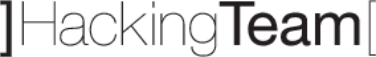 RCS 8.The hacking suite for governmental interceptionManuale dell'amministratore di sistema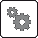 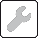 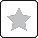 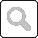 Proprietà delle informazioni© COPYRIGHT 2012, HT S.r.l.Tutti i diritti riservati in tutti i paesi.Nessuna parte di questo manuale può essere tradotta in altra lingua e/o adattata e/o riprodotta in altra forma e/o mezzo meccanico, elettronico, per fotocopie, registrazioni o altro, senza una precedente autorizzazione scritta da parte di HackingTeam .Tutte le società e i nomi di prodotti possono essere marchi legali o marchi registrati delle rispettive società la cui proprietà viene qui riconosciuta. In particolare Internet Explorer™ è un marchio registrato dalla Microsoft Corporation.L’elaborazione del testo e delle immagini è stata vagliata con la massima cura, nonostante ciò HackingTeam si riserva il diritto di modificare e/o aggiornare le informazioni qui contenute per correggere errori tipografici e/o imprecisioni, senza preavviso o alcun impegno da parte della stessa.Qualsiasi riferimento a nomi, dati, e indirizzi di altre società non facenti parte di HackingTeam è casuale e, salvo diversa indicazione, è riportato a titolo puramente esemplificativo, allo scopo di meglio chiarire l’utilizzo del prodotto.NOTA: richieste di ulteriori copie di questo manuale o di informazioni tecniche sul prodotto, devono essere indirizzate a:HT S.r.l.via della Moscova, 1320121 Milano (MI)ItalyTel.: + 39 02 29 060 603Fax: + 39 02 63 118 946e-mail: info@hackingteam.comSommarioGlossario dei termini	10Introduzione a questa Guida	13Novità della guida	3Documentazione fornita	3Convenzioni tipografiche per le segnalazioni	4Convenzioni tipografiche per la formattazione	4Destinatari del prodotto e di questa guida	5Dati di identificazione dell'autore del software	6RCS (Remote Control System)	6Componenti in architettura All-in-One	7Introduzione	7Schema architettura All-In-One	7Componenti architettura RCS All-in-One	7Componenti architettura distribuita	9Introduzione	9Schema architettura distribuita	9Componenti architettura distribuita	10Cose da sapere su RCS	11Funzionamento	11Flusso e protezione dei dati	11Continuità della registrazione dei dati	11Reindirizzamento accesso a Collector	11Certificati digitali	11Decodifica dei dati	12Differenze rispetto alle versioni precedenti	12Introduzione all'installazione	12Contenuto della confezione	14Contenuto della confezione	14Contenuto pacchetto di installazione (CD o sito web)	14Chiave USB con licenza d'uso	14Chiavi USB di protezione	15Requisiti minimi di sistema	15Porte da aprire nel firewall	15Procedure dell'Amministratore di Sistema	17Introduzione	17Procedure	17Installare RCS e configurarne i componenti	17Mantenere e aggiornare il sistema	17Monitorare il sistema	18Installazione di RCS	18Cose da sapere sull'installazione di RCS	19Privilegi di accesso	19Utente admin e utente Amministratore di sistema	19Installazione server RCS in architettura All-in-One	19Introduzione	19Prerequisiti all'installazione	19Sequenza di installazione	20Installazione	20Verifica dell'avviamento dei servizi	22Verifica dei log di installazione	23Verificare gli indirizzi IP	2323Installazione server RCS in architettura distribuita	23Introduzione	23Prerequisiti all'installazione	23Sequenza di installazione	23Installazione del Master Node	24Installazione del Collector e del Network Controller	27Verifica dell'avviamento dei servizi	29Verifica del reindirizzamento del Collector	29Verifica dei log di installazione	30Verificare gli indirizzi IP	3030Elenco dei servizi RCS avviati	303131	3131 di 	32Installazione 	32 RCS Console	323334Installazione 	3434343435 di un 	3535353636363839393939404041414142424242424343444444444445 di 	45Verifica 	46464747474747Installazione 	474950 di 	505151 dei 	5151515252525253535355 dei 	575758585858606060 di 	606060606060606161Aggiornamento 	61616161616162626262626262 configurazione	6364646464646464 dei 	656565666767696969707070Introduzione	7070717171 di 	7172727272737373 di 	737474747474757575767676767777 di 	7777 di un 	77787979798080808181818283838585858688 funzione	8888 di 	9090909191919192Dati di 	92Elenco degli schemiFigura 1: Architettura RCS All-In-One: schema logico	7Figura 1: Architettura RCS distribuita: schema logico	10Figura 1:  Network Injector in LAN: schema fisico	43Figura 2:  Network Injector con TAP: schema fisico	43Glossario dei terminiDi seguito i termini utilizzati in questo manuale e loro definizione.AAccountingSezione della console dedicata alla gestione degli accessi a RCS.AgenteSonde software installate sui dispositivi sotto monitoraggio. Progettate per raccogliere prove e comunicarle al Collector.AlertingSezione della console dedicata alle segnalazioni di nuove prove.AmministratoreColui che abilita l'accesso al sistema agli utenti, crea i gruppi di lavoro e definisce le indagini in essere, gli obiettivi e il tipo di dati da raccogliere.Amministratore di sistemaColui che installa i server e le console, si occupa degli aggiornamenti software e del ripristino dei dati in caso di malfunzionamento.AnalistaPersona incaricata dell'analisi dei dati raccolti durante le indagini.Anonymizer(opzionale) Protegge il server da attacchi esterni e consente l'anonimato durante le operazioni di indagine. Trasferisce i dati degli agent ai Collector.AuditSezione della console che riporta tutte le azioni degli utenti e del sistema. Utilizzata per controllare abusi di RCS.avvisi da evidenceAvvisi, normalmente email, inviati agli analisti per avvisarli che una nuova evidence corrisponde alle regole impostate.Bback endAmbiente destinato alla decodifica e salvataggio delle informazioni raccolte. In architettura distribuita include il Master Node e i database Shard.BRAS(Broadband Remote Access Server) instrada il traffico da/a DSLAM verso la rete dell'ISP e fornisce l'autenticazione per gli iscritti dell'ISP.CCollectorRiceve i dati inviati dagli agent, direttamente o tramite la catena di Anonymizer.consoleComputer su cui è installato RCS Console. Accede direttamente a RCS Server o al Master Node.DDashboardSezione della console dedicata all'Analista. Usata per avere una rapida panoramica dello stato delle investigazioni, dei target e degli agent più importanti.DSLAM(Digital Subscriber Line Access Multiplexer) apparato di rete, spesso collocato negli scambi telefonici dell'operatore telefonico. Connette più interfacce DSL a un canale di comunicazione digitale ad alta velocità usando le tecniche di multiplexing.EevidenceDati delle prove raccolti. Il formato dipende dal tipo di evidence (es.: immagine).FfactoryUn modello per la configurazione e la compilazione di agent.front endAmbiente destinato a comunicare con gli agent per raccogliere informazioni e impostare la loro configurazione. In architettura distribuita include il Collector e il Network Controller.Ggruppo di alertingRaggruppa gli utenti che devono ricevere notifiche via mail ogni volta che si genera un allarme di sistema (per esempio, il database ha superato il limite di spazio libero disponibile). Normalmente, questo gruppo è associato a nessuna operation.MMonitorSezione della console dedicata alle segnalazioni degli stati dei componenti e delle licenze.NNetwork ControllerComponente che controlla lo stato dei Network Injector e degli Anonymizer, spedendo loro le nuove configurazioni o aggiornamenti software.Network InjectorComponente hardware che controlla il traffico di rete del target e inietta un agent nelle risorse Web selezionate. Fornito in due versioni, Appliance o Tactical: Appliance è per installazioni presso ISP, mentre Tactical è utilizzato in ambienti WiFi.Network Injector ApplianceVersione rack di Network Injector, per l'installazione presso l'ISP. Cfr.: Tactical Network Injector.OoperationInvestigazione verso uno o più target, i cui dispositivi saranno i destinatari degli agent.RRCS(Remote Control System) il prodotto oggetto di questo manuale.RCS ConsoleSoftware dedicato all'interazione con RCS Server.RCS ServerUna o più macchine, in base all'architettura di installazione, dove sono installati i componenti alla base di RCS: i database Shard, i Network Controller e Collector.regole di alertRegole che creano alert quando una nuova evidence viene salvata o quando l'agent sincronizza per la prima volta.regole di injectionImpostazioni che definiscono come identificare traffico HTTP, quale risorsa da infettare e quale metodo usare per l'infezione.Ssequenze di acquisizioneInsieme di eventi, azioni e moduli di acquisizione complessi che costituiscono la configurazione avanzata di un agent.SSH(Secure SHell) protocollo di rete per sessioni remote cifrate, servizi remoti o esecuzioni comandi.SystemSezione della console dedicata alla gestione del sistema.TTactical Network InjectorVersione portatile di Network Injector, per utilizzo tattico. Cfr.: Network Injector Appliance.TAP(Test Access Port) dispositivo hardware inserito in reti informatiche che permette il monitoraggio passivo del flusso dati in transito.targetLa persona fisica sotto investigazione.TecnicoColui che su mandato dell'Amministratore crea e gestisce gli agent.VVPS(Virtual Private Server) server remoto su cui installare l'Anonymizer. Normalmente disponibile a noleggio.Introduzione a questa GuidaPresentazioneObiettivi del manualeQuesto manuale guida l'Amministratore di sistema a:installare correttamente il sistema RCS e i suoi componenticonfigurare i componenti mediante la console di amministrazionecomprendere e risolvere eventuali problemi sistemisticiDi seguito sono presentate le informazioni necessarie alla consultazione del manuale.ContenutiQuesta sezione include i seguenti argomenti:Novità della guida Elenco note di rilascio e aggiornamenti di questa guida in linea.Documentazione fornitaA corredo del software RCS sono forniti i seguenti manuali:Convenzioni tipografiche per le segnalazioniDi seguito le segnalazioni previste in questo documento (Microsoft Manual of Style):AVVERTENZA: indica una situazione rischiosa che se non evitata, può causare danni fisici all'utente o alle attrezzature.PRUDENZA: indica una situazione rischiosa che se non evitata, può causare la perdita di dati.IMPORTANTE: offre indicazioni essenziali al completamento del compito. Mentre le note possono essere trascurate e non inficiano il completamento del compito, le indicazioni importanti non devono essere trascurate.NOTA: informazioni neutre e positive che enfatizzano o aggiungono informazioni a dei punti nel testo principale. Fornisce informazioni che possono essere applicate solo in casi speciali.Suggerimento: consiglia l’utente nell'applicare le tecniche e le procedure descritte nel testo ai loro bisogni specifici. Può suggerire un metodo alternativo e non è fondamentale alla comprensione del testo.Richiede assistenza: l'operazione può essere portata a termine solo su indicazioni dell'assistenza tecnica.Convenzioni tipografiche per la formattazioneDi seguito la legenda di alcune convenzioni tipografiche:Destinatari del prodotto e di questa guidaDi seguito le figure professionali che interagiscono con RCS. Dati di identificazione dell'autore del softwareHT S.r.l.via della Moscova, 1320121 Milano (MI)ItalyTel.: + 39 02 29 060 603Fax: + 39 02 63 118 946e-mail: info@hackingteam.comRCS (Remote Control System)PresentazioneIntroduzioneRCS (Remote Control System) è una soluzione a supporto delle investigazioni che intercetta attivamente e passivamente dati e informazioni dai dispositivi dei bersagli di tali investigazioni. RCS infatti crea, configura e installa nell'assoluto anonimato degli agenti software che raccolgono dati e informazioni e inviano i risultati al database centrale per la decodifica e il salvataggio.ContenutiQuesta sezione include i seguenti argomenti:Componenti in architettura All-in-OneIntroduzioneRCS è installato presso la centrale operativa e le sale di intercettazione dell'autorità proprietaria. Può essere corredato di apparati speciali (hardware e software) installati presso entità esterne, quali fornitori Internet o server remoti. RCS può essere installato in architettura All-In-One o architettura Distribuita.Schema architettura All-In-OneL'architettura All-in-One prevede l'installazione di RCS su un solo server. Di seguito lo schema logico dell'architettura: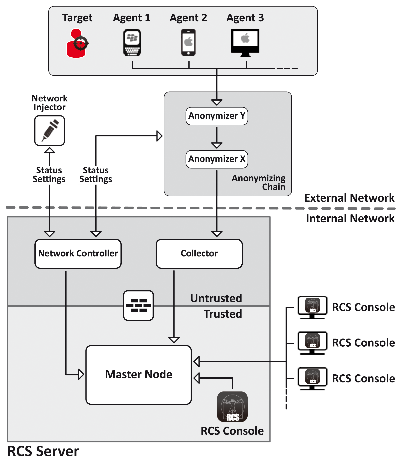 Figura 1: Architettura RCS All-In-One: schema logicoComponenti architettura RCS All-in-OneDi seguito i componenti dell'architettura:Componenti architettura distribuitaIntroduzioneIn casi particolari è possibile installare RCS anche in architettura distribuita.Schema architettura distribuitaL'architettura distribuita prevede l'installazione dei componenti software su più server. Di seguito lo schema dell'architettura: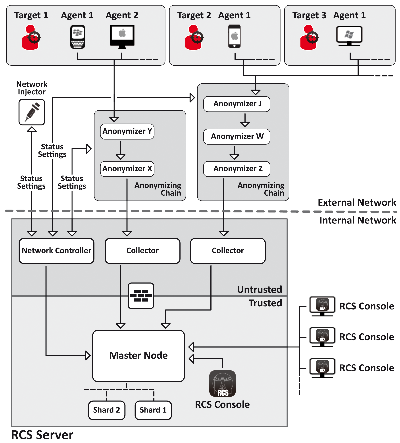 Figura 1: Architettura RCS distribuita: schema logicoComponenti architettura distribuitaDi seguito le differenze dei componenti in architettura distribuita rispetto ai componenti in architettura All-in-One:Cose da sapere su RCSFunzionamentoI componenti del sistema RCS devono essere opportunamente installati e predisposti sia presso la centrale operativa sia, eventualmente, presso i fornitori di servizi Internet. Tipicamente divisi in ambienti di front end per tutte le attività di raccolta dati, intercettazione e monitoraggio e l'ambiente diback end per tutte le attività di raccolta dati e backup.Flusso e protezione dei dati Il server RCS separa nettamente le attività in ambiente untrusted da quelle in ambiente trusted. Il limite invalicabile è dato da un firewall residente.In ambiente untrusted vengono raccolti i dati delle intercettazioni, eventualmente reindirizzati per proteggere l’identità del destinatario (Voi) e passati a un collettore di informazioni (Collector). La verifica dello stato e la configurazione delle entità esterne viene demandata a un componente specifico (Network Controller).In ambiente trusted invece, avviene la vera gestione, configurazione e monitoraggio delle intercettazioni (Master Node).RCS Console infine, è un client che si collega direttamente al Master Node. Può essere installato liberamente su qualsiasi computer per essere utilizzato dai diversi utenti di RCS.Vedi "Componenti architettura distribuita" a pagina 9.Continuità della registrazione dei datiGli agent inviano i dati raccolti al Collector. Se la comunicazione viene interrotta, la connettività è assente o il Collector non è in funzione, gli agent riescono a memorizzare una quantità di dati definita in attesa del ripristino della connettività. I dati che superano il limite consentito, sono persi.Se il Collector non riesce a comunicare con il Master Node (causa disservizio o manutenzione in corso), i dati ricevuti vengono conservati localmente sul Collector, in attesa che il Master Node sia ripristinato. Una volta ripristinato, i dati sono inviati automaticamente.Reindirizzamento accesso a CollectorLa reale funzione del Collector può essere nascosta, in caso di accesso diretto al servizio di raccolta dei dati, mediante un reindirizzamento su pagine non sospette (es.: Google, sito di e-commerce, e così via). Il reindirizzamento avviene tramite una pagina .HTML configurabile.Vedi "File installati al termine dell'installazione" a pagina 36Certificati digitaliIl Master Node utilizza dei certificati digitali HTTPS che garantiscono la sicurezza della comunicazione tra Master Node, Collector, Network Controller e le RCS Console.Alcuni agent (Android, Symbian) richiedono certificati specifici che devono essere creati e salvati nella cartella \RCS\DB\config\certs.Vedi "File installati al termine dell'installazione" a pagina 36Decodifica dei datiIl servizio Worker viene installato insieme a ogni Shard e si occupa della decodifica dei dati prima che questi vengano salvati nel database. In caso di database distribuito, ogni Shard ha un proprio worker che accoglie i dati cifrati dal Master Node, li decodifica e li salva sul database. Il carico di lavoro è automaticamente distribuito equamente tra tutti gli Shard facenti parte del cluster.Differenze rispetto alle versioni precedentiDi seguito le differenze rispetto alla versione RCS 7.6.Glossario dei terminiIntroduzione all'installazionePresentazioneIntroduzioneL'installazione di RCS è una procedura effettuata alla prima installazione o ai successivi aggiornamenti. I file per l'installazione sono disponibili nel CD inserito nella confezione, o scaricabili dal portale di supporto HackingTeam.Prerequisiti all'installazioneTutto l'hardware deve essere già installato e funzionante secondo i requisiti di sistema comunicati da HackingTeam al momento della finalizzazione dell'ordine.Vedi "Requisiti minimi di sistema" a pagina 15NOTA: l'installazione di eventuali Network Injector o Anonymizer è opzionale e sarà documentata nei successivi capitoli.ContenutiQuesta sezione include i seguenti argomenti:Contenuto della confezioneContenuto della confezioneRCS viene consegnato in una confezione che include:un CD di installazioneuna chiave USB con licenza d'usodue chiavi USB di protezione (principale e backup)Richiede assistenza: tutte le chiavi USB sono fornite di codice identificativo che deve essere comunicato all'assistenza tecnica per tutte le operazioni di sostituzione e aggiornamento software.Contenuto pacchetto di installazione (CD o sito web)Il pacchetto di installazione contenuto nel CD o scaricato dal portale di supporto HackingTeam, contiene i seguenti file, dove 'x' è la root del CD:Chiave USB con licenza d'usoNella confezione è presente una chiave USB contenente il file di licenza abbinato alla versione di RCS consegnata. Il file viene richiesto all'installazione e agli aggiornamenti del software. È possibile copiarlo dalla chiave USB su qualsiasi altro supporto.Chiavi USB di protezioneNella confezione sono contenute due chiavi di protezione: una principale, già associata alla licenza contenuta nella chiave USB di licenza, e una di backup, pronta per essere attivata nel caso la chiave principale smettesse di funzionare.IMPORTANTE: la chiave di protezione deve essere sempre collegata al server (in architettura distribuita al Master Node) per permette il funzionamento di tutti i servizi RCS. La disconnessione della chiave comporta un’immediata interruzione di tutti i servizi!Requisiti minimi di sistemaL'hardware deve essere configurato come indicato dall'assistenza tecnica in fase contrattuale. I computer su cui è installato RCS richiedono le seguenti caratteristiche:Porte da aprire nel firewallIn caso di installazione di un firewall tra i componenti dei server RCS, occorre aprire le seguenti porte TCP per permettere la comunicazione tra i servizi:Procedure dell'Amministratore di SistemaIntroduzioneDi seguito le procedure tipiche dell'Amministratore di Sistema con un rimando ai capitoli interessati.ProcedureInstallare RCS e configurarne i componentiDi seguito la procedura per installare i server, le console, gli Shard e Collector aggiuntivi e dei componenti opzionali Anonymizer e Network Injector:Mantenere e aggiornare il sistemaDi seguito i rimandi ai capitoli per mantenere le performance e aggiornare il sistema:Vedi "Manutenzione ordinaria e aggiornamenti software" a pagina 58.Vedi "Modifica alla configurazione di Master Node e Collector" a pagina 63.Vedi "Risoluzione dei problemi" a pagina 67.Monitorare il sistemaDi seguito i rimandi ai capitoli per il monitoraggio del sistema:Vedi "RCS Console per l'Amministratore di Sistema" a pagina 78Installazione di RCSPresentazioneIntroduzioneL'installazione di RCS prevede di intervenire su diversi server locali e remoti.ContenutiQuesta sezione include i seguenti argomenti:Cose da sapere sull'installazione di RCSPrivilegi di accesso RCS è stato progettato per garantire la massima sicurezza dei server e dei dati raccolti. Per raggiungere questo obiettivo sono stati definiti quattro ruoli distinti che corrispondono tipicamente alle figure professionali che possono accedere al sistema: Amministratore di sistema: responsabile esclusivo dell'installazione hardware e software e dei backup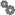  Amministratore: responsabile di tutti gli accessi al sistema, delle indagini e degli obiettivi dell'indagine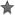  Tecnico: responsabile della configurazione e dell'installazione degli agenti di intercettazione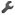  Analista: responsabile dell'analisi dei dati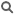 Suggerimento: ad un utente è possibile assegnare più ruoli, per esempio un Amministratore può anche avere i privilegi del Tecnico.Utente admin e utente Amministratore di sistema In fase di installazione viene creato un utente speciale con nome "admin", in possesso di tutti i privilegi (amministratore di sistema, amministratore, tecnico e analista), che dovrà essere utilizzato per tutte le funzioni di modifica configurazione e accesso a RCS Console.Questo utente deve essere utilizzato solo per questo scopo. Subito dopo aver completato l'installazione è suggeribile creare, in base alla propria struttura organizzativa, uno o più utenti con i privilegi previsti.IMPORTANTE: per convenzione, in questo manuale ci riferiamo all'utente admin chiamandolo comunque Amministratore di Sistema, anche se in possesso di tutti i privilegi.Installazione server RCS in architettura All-in-OneIntroduzioneL'installazione del server RCS in architettura All-in-One installa tutti i componenti del server sullo stesso computer.RCS Console verrà installata con una procedura a parte. Vedi "Installazione RCS Console " a pagina 31Prerequisiti all'installazionePrima di avviare l'installazione del/dei server RCS sono necessari:il nome o indirizzo IP del/dei server su cui si sta installando RCS il file licenza, presente sulla chiave USB fornita nella confezione consegnata, o su altro supporto se scaricata da Internet.la chiave USB di protezione, fornita nella confezione.in caso di firewall aprire le porte per il corretto funzionamento dei servizi. Vedi "Porte da aprire nel firewall" a pagina 15.Sequenza di installazioneDi seguito la sequenza completa d'installazione in architettura All-in-One:InstallazionePer installare il server in architettura All-in-One:NOTA: se per qualche anomalia, è necessario cambiare il nome o indirizzo IP del server, successivamente all'installazione vedi "Modifica alla configurazione di Master Node" a pagina 65.Verifica dell'avviamento dei serviziControllare che tutti i servizi RCS siano presenti e avviati. Se i servizi non si sono avviati è necessario avviarli manualmente.Vedi "Elenco dei servizi RCS avviati" a pagina 30Verifica dei log di installazioneNel caso di malfunzionamenti durante l'installazione, è necessario consultare i log ed eventualmente inviarli all'assistenza tecnica.Vedi "I log di sistema" a pagina 70Verificare gli indirizzi IPPer verificare tutti gli indirizzi, aprire RCS Console, sezione System, Frontend: nello schema compare l'indirizzo del server (Collector).Vedi "Installazione e configurazione degli Anonymizer" a pagina 39È possibile disinstallare RCS direttamente dal Pannello di Controllo di Windows.PRUDENZA: La disinstallazione del server RCS causa la perdita di tutti i dati nel frattempo memorizzati. Per operare correttamente provvedere a fare il backup dei dati. Vedi "Gestione dei backup" a pagina 93Installazione server RCS in architettura distribuitaIntroduzioneL'installazione in architettura distribuita installa tipicamente i componenti su due o più server: un server per l'ambiente front end per la raccolta dei dati e la gestione delle entità esterne e un server per l'ambiente back end, per l'elaborazione e il salvataggio dei dati.Richiede assistenza: l'architettura distribuita permette diverse espansioni. Verificare con l'assistenza tecnica HackingTeam.NOTA: RCS Console verrà installata con una procedura a parte, sullo stesso server o su altro computer remoto.Prerequisiti all'installazionePrima di avviare l'installazione del/dei server RCS sono necessari:il nome o indirizzo IP del/dei server su cui si sta installando RCS il file licenza, presente sulla chiave USB fornita nella confezione consegnata, o su altro supporto se scaricata da Internet.la chiave USB di protezione, fornita nella confezione.in caso di firewall aprire le porte per il corretto funzionamento dei servizi. Vedi "Porte da aprire nel firewall" a pagina 15.Sequenza di installazioneDi seguito la sequenza completa d'installazione in architettura distribuita:Installazione del Master NodePer installare il Master Node sul server in ambiente back end:NOTA: se per qualche anomalia, è necessario cambiare il nome o indirizzo IP del server, successivamente all'installazione vedi "Modifica alla configurazione di Master Node" a pagina 65.Installazione del Collector e del Network ControllerPer installare il/i Collector e il/i Network Controller in ambiente front end:Verifica dell'avviamento dei serviziControllare che tutti i servizi RCS siano presenti e avviati. Se i servizi non si sono avviati è necessario avviarli manualmente.Vedi "Elenco dei servizi RCS avviati" a pagina 30Verifica del reindirizzamento del CollectorPer verificare se le l'installazione del Collector è andata a buon fine:Suggerimento: è possibile modificare il reindirizzamento o creare una pagina personalizzata. Per farlo modificare la pagina decoy.html.Vedi "File installati al termine dell'installazione" a pagina 36Verifica dei log di installazioneNel caso di malfunzionamenti durante l'installazione, è necessario consultare i log ed eventualmente inviarli all'assistenza tecnica.Vedi "I log di sistema" a pagina 70Verificare gli indirizzi IPPer verificare tutti gli indirizzi, aprire RCS Console, sezione System, Frontend: nello schema compaiono gli indirizzi dei Collector. Vedi "Installazione e configurazione degli Anonymizer" a pagina 39È possibile disinstallare RCS direttamente dal Pannello di Controllo di Windows.PRUDENZA: la disinstallazione del Master Node causa la perdita di tutti i dati nel frattempo memorizzati. Per operare correttamente provvedere a fare il backup dei dati. Vedi "Gestione dei backup" a pagina 93.NOTA: la disinstallazione degli altri server non mette a rischio i dati memorizzati.Elenco dei servizi RCS avviatiI servizi RCS compaiono al termine delle varie fasi di installazione. Controllare il loro corretto avviamento è una delle procedure di verifica del completamento dell'installazione.Di seguito l'elenco dei servizi:NOTA: Network Controller non compare tra i servizi perché è una configurazione del servizio RCSCollector.Installazione RCS Console IntroduzioneRCS Console è il client preposto a interagire con il Master Node. Viene tipicamente installato sui computer delle sale operative (per ispettori e analisti) e ad uso di tutto il personale coinvolto nell'installazione di RCS.NOTA: nel caso di architettura All-in-One è possibile installare un RCS Console anche sullo stesso server RCS.PrerequisitiPrima di avviare l'installazione di RCS Console è necessario:Sequenza di installazioneLa sequenza completa dell'installazione di RCS Console è la seguente:Installazione di Adobe AIRPer installare Adobe AIR:Installazione RCS Console Per installare RCS Console:Disinstallazione di RCS ConsoleÈ possibile in qualsiasi momento decidere di disinstallare RCS Console, per esempio per destinare il computer ad un altro uso, oppure per rimuovere RCS Console dal server All-in-One e installarla su un computer separato. I dati dei database e le preferenze dell’utente non vengono in alcun modo intaccati.Creazione dell'utente AmministratoreIn fase di installazione di RCS, è necessario creare un utente Amministratore di RCS Console. L'Amministratore avrà il compito di creare tutti gli altri utenti e gestire operation e target. Vedi "Destinatari del prodotto e di questa guida" a pagina 5.Per creare l'utente Amministratore: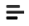 File installati al termine dell'installazioneAl termine dell’installazione compariranno diverse cartelle la cui organizzazione varia in base al tipo di architettura e in base al componente opzionale installato:Installazione componenti opzionali e aggiuntiviPresentazioneIntroduzioneL'installazione di RCS può prevedere l'installazione di ulteriori componenti opzionali e aggiuntivi:Network InjectorAnonymizerdatabase ShardCollectorContenutiQuesta sezione include i seguenti argomenti:Installazione e configurazione degli AnonymizerIntroduzioneL'installazione degli Anonymizer in catena è opzionale e serve a reindirizzare i dati di un gruppo di agent. L'Anonymizer è installato su un server esposto su Internet non ricollegabile al resto dell’infrastruttura, come ad esempio un VPS (Virtual Private Server), noleggiato allo scopo. Una volta installato e configurato, l'Anonymizer comunica il proprio stato al Network Controller ogni 30 secondi.Prerequisito all'installazionePer l'installazione degli anonymizer è necessario provvedere al noleggio di un VPS con i requisiti minimi di sistema già definiti in fase contrattuale.Vedi "Requisiti minimi di sistema" a pagina 15InstallazionePRUDENZA: utilizzare il protocollo SSH per tutte le operazioni di installazione, configurazione e trasferimento dati verso le entità remote.Per installare l'Anonymizer su un server privato:Dati di un AnonymizerDi seguito la descrizione dei dati dell'Anonymizer selezionato:Verifica dell'avviamentoL'Anonymizer invia i propri log al syslog che li gestisce e li salva su file. I file sono salvati normalmente nei seguenti file (in base alla versione del sistema operativo e alla configurazione del servizio syslog):/var/log/messages/var/log/syslogVerifica degli indirizzi IPPer verificare tutti gli indirizzi degli Anonymizer, avviare RCS Console, sezione System, Frontend: nello schema compaiono gli indirizzi. Vedi "Aggiornamento degli Anonymizer" a pagina 61Modifica alla configurazionePer modificare la configurazione di un Anonymizer:Per disinstallare l'Anonymizer cancellare la cartella /opt/rcsanon nel server privato e rimuovere l'Anonymizer da RCS Console. Vedi "Aggiornamento degli Anonymizer".Cose da sapere su Network InjectorIntroduzioneNetwork Injector è un server di rete che , mediante il monitoraggio delle connessioni del target, permette di iniettare un agent RCS nelle pagine web visitate o nelle applicazioni o file scaricati dal target. Network Injector è disponibile in due versioni:Network Injector Appliance: per installazioni in un segmento intra-switch presso un fornitore di servizi Internet.Tactical Network Injector: per installazioni tattiche in LAN o reti WiFiNOTA: i sistemi sono forniti già installati e pronti all’uso, completi di cifratura del disco e di tutti gli applicativi previsti.FunzionamentoNetwork Injector analizza il traffico del target e, in caso di corrispondenza con le regole configurate, vi inietta gli agent.Network Controller interroga Network Injector ogni 30 secondi per ricevere lo stato e i log e invia le regole di injection.Connessioni alla reteNetwork Injector richiede due connessioni alla rete: una per intercettare il traffico del target, l'altra per fare injection degli agent e per comunicare con il server RCS.Suggerimento: dopo che è stato configurato, Network Injector è indipendente. È possibile quindi lasciarlo operare senza ulteriore comunicazione col server RCS.Richiede assistenza: data la peculiarità di Network Injector, il presente manuale si limita a dare solo le strette indicazioni di connessione, lasciando all'assistenza tecnica tutti quegli aspetti strategici che vengono definiti in fase di start-up e consegna.Schema di collegamento in LAN (WiFi e non) Schema tipico nel caso di un Access Switch che riesca a instradare i dati verso Network Injector: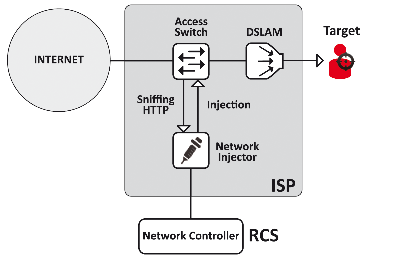 Figura 1:  Network Injector in LAN: schema fisicoSchema di collegamento come segmento intra-switchSchema tipico con dispositivo TAP per potenziare l'instradamento dei dati dell'Access Switch: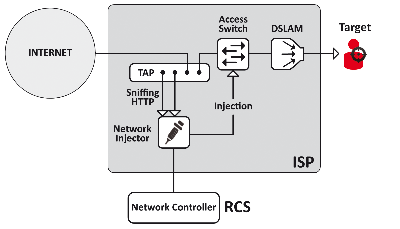 Figura 2:  Network Injector con TAP: schema fisicoSniffing dei dati tramite TAP, porta SPAN o scheda WiFiUn dispositivo TAP è spesso già presente presso il fornitore di servizi Internet, ed è la soluzione più adatta per il monitoraggio del traffico. L'uso invece della porta SPAN ha i seguenti svantaggi:l'utilizzo della CPU dello switch può incrementare sensibilmente a causa dell'uso della portala porta SPAN sullo switch potrebbe essere già utilizzata.Installazione di Network Injector ApplianceIntroduzioneNetwork Injector Appliance viene fornito già installato e configurato. Occorre provvedere alla sua installazione hardware presso il fornitore di servizi Internet.Contenuto della confezioneNella confezione sono presenti una serie di connettori GBIC per il monitoraggio di connessioni a fibra ottica e RJ45.Sequenza di installazioneSuggerimento: preparare Network Injector presso i propri uffici prima di installarlo presso il fornitore Internet.Di seguito la sequenza completa d'installazione:Descrizione del pannello posterioreDi seguito il pannello posteriore: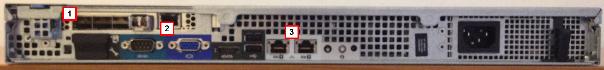 Di seguito l'elenco dei componenti visibili sul pannello:Connessioni alla reteSuggerimento: preparare Network Injector collegandolo prima alla propria rete e impostando i parametri e provvedendo poi al trasferimento presso il fornitore Internet.Di seguito la procedura per il collegamento alla rete:Configurazione di Network InjectorSuggerimento: preparare Network Injector collegandolo prima alla propria rete e impostando i parametri e provvedendo poi al trasferimento presso il fornitore Internet.Di seguito la procedura per la configurazione:Verifica dell'avviamento del Network InjectorControllare il file di log nella cartella /rcsnia/log.Vedi "I log di sistema" a pagina 70Verifica degli indirizzi IPPer verificare tutti gli indirizzi, aprire RCS Console, sezione System, Network Injector e visualizzare i dati di ogni Network Injector. Vedi "Gestione dei Network Injector" a pagina 97Per disinstallare un Network Injector è sufficiente eliminare l'oggetto in RCS Console e spegnere l'apparato.Vedi "Gestione dei Network Injector" a pagina 97Installazione di Tactical Network InjectorIntroduzioneTactical Network Injector viene fornito normalmente già installato su un portatile e configurato. È comunque possibile reinstallarlo sul portatile tramite un disco di ripristino. Nel sistema è presente l'applicazione Wireless Network Intruder per il cracking delle password WiFi.IMPORTANTE: l'installazione e configurazione richiede dei file di autenticazione presenti in Master Node, e la creazione del Network Injector su RCS Console. Organizzarsi opportunamente se l'installazione avviene lontano dal centro operativo.Contenuto della confezioneNella confezione sono presenti un portatile e un CD di installazione.Di seguito la sequenza completa d'installazione:PrerequisitiNel Master Node copiare i file di autenticazione rcs.pem e rcs-network.sig dalla cartella \RCS\DB\config\certs: andranno poi copiati in Tactical Network Injector.Installazione e configurazione del sistema operativoDi seguito la procedura:Uso di Tactical Network InjectorDi seguito la procedura per l'attacco a una rete WiFi:Uso di Wireless Network IntruderWireless Network Intruder permette trovare la password di una rete, sia per semplicemente connettersi, sia per attaccarla con Network Injector. Di seguito la procedura:Tipi di attaccoDi seguito i tipi di attacco disponibili:Verifica degli indirizzi IPPer verificare tutti gli indirizzi, aprire RCS Console, sezione System, Network Injector e visualizzare i dati di ogni Network Injector. Vedi "Gestione dei Network Injector" a pagina 97Per disinstallare un Tactical Network Injector è sufficiente eliminare l'oggetto in RCS Console e spegnere l'apparato.Vedi "Gestione dei Network Injector" a pagina 97Configurazione dei Network InjectorIntroduzioneLa configurazione di un Network Injector è necessaria per permettere al tecnico di creare le regole di sniffing e injection e per inserire l'apparato nel polling di Network Controller. Una volta installato e configurato, Network Injector comunica il proprio stato al Network Controller ogni 30 secondi.Aggiungere un Network Injector Per completare l'installazione di un Network Injector:Dati di un Network InjectorDi seguito la descrizione dei dati del Network Injector selezionato:Modifica alla configurazioneIn RCS Console è semplicemente indicato l'indirizzo IP già configurato sull'apparato. Nel caso di sua variazione è necessario reinstallare Network Injector vedi "Installazione di Network Injector Appliance" a pagina 44 e modificare l'indirizzo IP in RCS Console.Installazione componenti aggiuntivi in architettura distribuitaIntroduzioneL'installazione in architettura distribuita permette di aggiungere database Shard (per grossi volumi di dati) e ulteriori Collector (uno per ogni catena di Anonymizer).Richiede assistenza: la progettazione dell'architettura distribuita deve essere verificata con l'assistenza tecnica HackingTeam.Prerequisiti all'installazione di componenti aggiuntiviPrima di installare i componenti aggiuntivi completare l'installazione del Master Node e del Collector.Vedi "Installazione server RCS in architettura distribuita" a pagina 23.Sequenza di installazioneDi seguito la sequenza completa d'installazione dei componenti aggiuntivi:Installazione del database Shard aggiuntivoPer installare un ulteriore database Shard in ambiente back end:NOTA: se per qualche anomalia, è necessario cambiare il nome o indirizzo IP del server, successivamente all'installazione vedi "Modifica alla configurazione di Master Node" a pagina 65.Installazione di Collector aggiuntiviPer installare più Collector in ambiente front end:Verifica dell'avviamento dei serviziControllare che tutti i servizi RCS siano presenti e avviati. Se i servizi non si sono avviati è necessario avviarli manualmente.Vedi "Elenco dei servizi RCS avviati" a pagina 30Verifica del reindirizzamento del CollectorPer verificare se le l'installazione del Collector è andata a buon fine:Suggerimento: è possibile modificare il reindirizzamento o creare una pagina personalizzata. Per farlo modificare la pagina decoy.html.Vedi "File installati al termine dell'installazione" a pagina 36Verifica dei log di installazioneNel caso di malfunzionamenti durante l'installazione, è necessario consultare i log ed eventualmente inviarli all'assistenza tecnica.Vedi "I log di sistema" a pagina 70Verificare gli indirizzi IPPer verificare tutti gli indirizzi, aprire RCS Console, sezione System, Frontend: nello schema compaiono gli indirizzi dei Collector. Vedi "Installazione e configurazione degli Anonymizer" a pagina 39È possibile disinstallare RCS direttamente dal Pannello di Controllo di Windows.PRUDENZA: la disinstallazione di un database Shard causa la perdita di tutti i dati nel frattempo memorizzati. Per operare correttamente provvedere a fare il backup dei dati. Vedi "Gestione dei backup" a pagina 93. NOTA: la disinstallazione di un Collector non mette a rischio i dati memorizzati.Manutenzione ordinaria e aggiornamenti softwarePresentazioneIntroduzioneLa manutenzione ordinaria comprende le operazioni di aggiornamento di RCS e gli interventi programmati o indicati dall'assistenza tecnica per mantenere consistenti le performance del sistema.ATTENZIONE: la mancata manutenzione può provocare comportamenti non prevedibili del sistema.ContenutiQuesta sezione include i seguenti argomenti:Cose da sapere sulla manutenzione di RCSRicezione degli aggiornamentiA ogni rilascio software di RCS, l'assistenza tecnica mette a disposizione sul portale di supporto il pacchetto di aggiornamento. Il pacchetto può essere associato ad un nuovo file di licenza, eventualmente richiesto durante la procedura di aggiornamento.Scaricare il pacchetto e procedere con le procedure di aggiornamento.Comportamento delle macchine in aggiornamentoDurante l'aggiornamento il normale servizio dei sistemi potrebbe non essere garantito.Tutti i dati normalmente ricevuti e gestiti dalla macchina in aggiornamento sono mantenuti per il periodo necessario e recuperati automaticamente non appena il sistema diventa nuovamente disponibile.Procedure di manutenzione ordinariaIntroduzioneDi seguito le procedure suggerite per mantenere elevate le performance del sistema.ATTENZIONE: la mancata manutenzione può provocare comportamenti non prevedibili del sistema.Controllo e eliminazione dei file di logScopo: controllare la quantità di file di log ed eliminare quelli più vecchi, per evitare l'eccessivo riempimento delle unità disco.Frequenza suggerita: dipende dalla quantità di agent che si stanno tenendo sotto controllo. Una volta al mese potrebbe essere sufficiente per verificare l'occupazione dei dischi.Controllo dello spazio disponibile sul disco di backupScopo: controllare regolarmente il disco di backup, in base alla quantità e frequenza dei backup previsti in RCS Console sezione System .Frequenza suggerita: dipende dalla frequenza e dimensione dei backup.Aggiornamenti sistemi operativi LinuxScopo: mantenere sempre aggiornati i sistemi operativi Linux installati sui VPS che ospitano gli Anonymizer e sui Network Injector.Aggiornamento del server RCSPrerequisiti all'aggiornamentoPRUDENZA: effettuare un backup completo prima di procedere con l'aggiornamento. Vedi "Gestione dei backup" a pagina 93Modalità di aggiornamentoUna volta avviato l'installer, questo identifica i componenti presenti sulla macchina e invita all'aggiornamento automatico. La procedura è quindi identica sia in architettura All-in-One, sia in architettura distribuita.Aggiornamento del/dei server RCS IMPORTANTE: la chiave di protezione deve essere sempre inserita nel server.Per aggiornare RCS ripetere i passaggi seguenti per ogni server:Aggiornamento di RCS ConsolePrerequisiti all'aggiornamentoNessun dato è salvato nella RCS Console. È quindi possibile aggiornare il software senza alcuna particolare precauzione.Aggiornamento di RCS ConsoleLa console viene automaticamente aggiornata dal server, se necessario, a seguito di ogni login.In alternativa è possibile ripetere la procedura di installazione utilizzando i file contenuti nel nuovo pacchetto di installazione.Vedi "Installazione RCS Console " a pagina 31Aggiornamento degli AnonymizerPrerequisiti all'aggiornamentoNessun dato è salvato negli Anonymizer. È quindi possibile aggiornare il software senza alcuna particolare precauzione.Aggiornamento degli AnonymizerRipetere la procedura di installazione utilizzando i file contenuti nel nuovo pacchetto di installazione.IMPORTANTE: mantenere aggiornato il sistema operativo LinuxVedi "Installazione e configurazione degli Anonymizer" a pagina 39Aggiornamento Network Injector ApplianceIntroduzioneNetwork Injector Appliance può essere reinstallato completamente, sistema operativo incluso.Aggiornamento Network Injector AppliancePRUDENZA: l'aggiornamento completo elimina tutti i dati contenuti nella macchina.Per reinstallare completamente Network Injector Appliance:Aggiornamento Tactical Network InjectorIntroduzioneTactical Network Injector può essere reinstallato completamente, sistema operativo incluso, oppure può essere aggiornato parzialmente, escludendo la reinstallazione del sistema operativo.Aggiornamento completo Tactical Network Injector PRUDENZA: l'aggiornamento completo elimina tutti i dati contenuti nella macchina. L'aggiornamento di un Tactical Network Injector avviene tramite un CD o file di installazione distribuito dall'assistenza HackingTeam. Per aggiornare Tactical Network InjectorVedi "Installazione di Tactical Network Injector" a pagina 47.Aggiornamento parziale Tactical Network Injector L'aggiornamento di un Tactical Network Injector avviene tramite un file di installazione distribuito dall'assistenza HackingTeam.Copiare sul dispositivo il file di installazione ed eseguirlo per completare l’aggiornamento senza perdere i dati.Modifica alla configurazione di Master Node e CollectorPresentazioneIntroduzioneSuccessivamente all'installazione, in caso di necessità, è possibile cambiare la configurazione dei componenti.ContenutiQuesta sezione include i seguenti argomenti:Cose da sapere sulla configurazioneCosa è possibile modificareÈ possibile modificare i seguenti dati inseriti in installazione del Master Node e del Collector:il nome/indirizzo IP del Master Nodepassword dell'Amministratore di sistemala cartella dei backupQuando cambiare la configurazioneLa necessità di cambiare nome/indirizzo IP o password può sopravvenire per sostituzioni dei server o semplicemente per una digitazione errata dei dati in fase di installazione.IMPORTANTE: specificare invece una diversa cartella di backup, per esempio su un dispositivo esterno, è una prassi caldamente consigliata per proteggere i dati di backup.Ordine di modifica della configurazionePoiché il server dove è installato il Master Node è appunto "master" del sistema, nel modificare l'installazione occorre rispettare questo ordine:Modificare nome/indirizzo IP o password in Master NodeNotificare al Collector il nuovo nome/indirizzo IP o password del Master NodeUtility per la configurazioneLe utility di RCSLa configurazione avviene tramite l'esecuzione di alcune utility eseguite dal prompt dei comandi di Windows nella cartellaC:\RCS\DB\bin o C:\RCS\Collector\bin (in base al tipo di installazione). Le utility per la configurazione dei componenti sono:per Master Node: rcs-db-configper Collector: rcs-collector-configNOTA: la procedura per la configurazione di RCS in architettura All-in-One, è identica a quella di RCS in architettura distribuita.Sintassi dei comandi delle utilityLa sintassi del comando delle utility è la seguente:> rcs-db-config -x AAA> rcs-collector-config -x AAADove:-x: opzione selezionataAAA: valore inseritoAltre opzioniAi fini di una diagnostica tempestiva, l'assistenza tecnica può chiedere di lanciare ulteriori comandi. Per conoscere la sintassi corretta digitare:> rcs-db-config --help> rcs-collector-config --helpRichiede assistenza: utilizzare le altre opzioni solo su indicazione dell'assistenza tecnica.Suggerimento: la sintassi "-x" è la versione abbreviata della sintassi "--xxxxx": "rcs-db-config -n" è uguale a "rcs-db-config --CN"Modifica alla configurazione di Master NodeDalla cartella C:\RCS\DB\bin o C:\RCS\Collector\bin (in base al tipo di installazione) digitare i seguenti comandi:Modifica alla configurazione di CollectorDalla cartella C:\RCS\DB\bin o C:\RCS\Collector\bin (in base al tipo di installazione) digitare i seguenti :Verifica della configurazioneÈ possibile tramite le utility RCS, verificare le impostazioni precedenti e attuali della configurazione.Per verificare i valori precedenti e attuali della configurazione, lanciare le rispettive utility senza alcuna opzione: > rcs-db-config> rcs-collector-configEsempio output verifica configurazioneDi seguito un esempio di verifica:Current configuration:
{"CA_PEM"=>"rcs.pem",
"DB_CERT"=>"rcs-db.crt",
"DB_KEY"=>"rcs-db.key",
"LISTENING_PORT"=>443,
"HB_INTERVAL"=>30,
"WORKER_PORT"=>5150,
"CN"=>"172.20.20.157",
"BACKUP_DIR"=>"backup",
"PERF"=>true,
"SMTP"=>"mail.abc.com:25",
"SMTP_FROM"=>"alert@abc.com",
"SHARD"=>"shard0000"}Risoluzione dei problemiPresentazioneIntroduzioneRCS è un sistema dove l'attenzione principale deve essere orientata verso la trasmissione, decodifica e salvataggio costante dei dati raccolti. La progettazione di RCS è orientata a prevenire qualsiasi perdita di dati e a gestire nel più breve tempo possibile il malfunzionamento che si può essere verificato.ContenutiQuesta sezione include i seguenti argomenti:Malfunzionamenti possibiliPossibili problemi durante l'installazioneDi seguito un elenco di possibili problemi che possono sorgere durante l'installazione e il rimando alle azioni suggerite:Possibili problemi con i serverDi seguito un elenco di possibili problemi che possono sorgere durante l'uso del prodotto e il rimando alle azioni suggerite:Possibili problemi con i backupDi seguito un elenco di possibili problemi che possono sorgere durante l'esecuzione dei backup e il rimando alle azioni suggerite:I log di sistemaIntroduzioneOgni componente di RCS genera dei log giornalieri molto utili per analizzare possibili cause di malfunzionamenti o anomalie. L'analisi del contenuto dei file permette di seguire passo passo le operazioni di RCS e comprendere eventuali cause di malfunzionamenti (es.: servizio avviato ma subito fermato, servizio avviato ma con il reindirizzamento dalla pagina deploy.htm non corretto).Utilità dell'analisi dei logDi seguito le motivazioni che possono portare all'analisi dei log:Esempio file di logIl nome del file di log si presenta con la seguenti sintassi: <componente> aaaa-mm-gg.log (es.: rcs-dbdb 2012-02-04.log)File di log di RCSDi seguito i file di log generati dai componenti in una installazione completa:AVVERTENZA: l'assenza del file di log denota una installazione incompleta.Contenuto di un file di logOgni traccia è identificata da un livello di gravità tra i seguenti:Procedure di verifica stato componentiIntroduzioneDi seguito le tipiche procedure per verificare lo stato di hardware e software.Verifica delle licenze installateVerificare tutte le licenze installate in RCS, aggiornamenti inclusi.Nella cartella C:\RCS\DB\bin digitare rcs-db-licenseVerifica dello stato del Master NodeVerificare che il Master Node stia comunicando regolarmente i dati ai database tramite i servizi Worker. Nella cartella C:\RCS\DB\bin digitare rcs-db-evidence-queue.Risultato: di seguito un esempio. 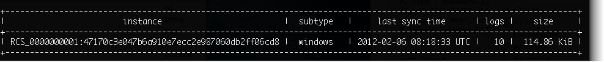 Cosa controllareSe i valori di logs e size iniziano a incrementare considerevolmente, ciò può essere causato dal servizio Worker che non sta funzionando. Controllare lo stato di ogni servizio Worker.Verifica dello stato dei servizi WorkerVerificare che il servizio Worker stia correttamente lavorando per la decodifica e per il salvataggio dei dati nei database.Cosa controllareNella cartella C:\RCS\DB\log controllare i log rcs-worker*.logVerifica dello stato degli agent tramite il CollectorVerificare che gli agent stiano comunicando regolarmente il loro stato a RCS tramite il Network Controller e che stiano inviando i loro dati al Collector. Un malfunzionamento persistente del Collector infatti può causare la perdita dei dati degli agent.Nella cartella C:\RCS\Collector\bin digitare rcs-collector-statusRisultato: compare il report di status del Collector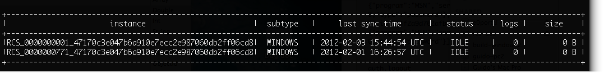 Cosa controllareIl valore di Last sync time deve essere più recente possibile, compatibilmente con le modalità di sincronizzazione configurate per ciascun agent: un Last sync time recente indica che gli agent comunicano correttamente col Collector. Nel caso in cui Last sync time non sia recente, attendere eventuali altre sincronizzazioni per vedere se viene aggiornato. In alternativa, controllare i log del Collector per vedere se ci sono dei tentativi di sincronizzazione: in questo caso segnalarlo all'assistenza.Il valore di logs deve essere minimo, perché rappresenta i dati memorizzati dal Collector e in attesa di essere inviati al Master Node. Se il valore è elevato, significa che il Master Node non è funzionante o non è collegato. Controllare lo stato del Master Node.Il numero di log decrementerà non appena la connessione sarà ristabilita.Verifica dell'avviamento del Network InjectorI log di Network Injector vengono salvati normalmente nella cartella /rcsnia/log.Procedure per riavviamento dei servizi IntroduzioneDi seguito le tipiche procedure per riavviare i servizi.Riavviamento del servizio sul Network InjectorPRUDENZA: utilizzare il protocollo SSH per tutte le operazioni di installazione, configurazione e trasferimento dati verso le entità remote.ScopoIn caso di anomalie, è possibile intervenire direttamente sul Network Injector e riavviare il servizio. Per riavviare il servizio digitare il seguente comando:# /etc/init.d/rcsnia restartPer fermare il servizio digitare il seguente comando:# /etc/init.d/rcsnia stopRiavviamento del servizio AnonymizerPRUDENZA: utilizzare il protocollo SSH per tutte le operazioni di installazione, configurazione e trasferimento dati verso le entità remote.ScopoIn caso di anomalie segnalate su RCS Console, è possibile intervenire direttamente sul server VPS e riavviare il servizio. Per riavviare il servizio digitare il seguente comando:# /etc/init.d/rcsanon restartPer fermare il servizio digitare il seguente comando:# /etc/init.d/rcsanon stopIMPORTANTE: la sintassi dei comandi fa riferimento alla versione del sistema operativo Linux CentOS 6Procedure di intervento sui componenti hardwareIntroduzioneDi seguito le tipiche procedure di intervento da utilizzare in caso di malfunzionamenti di componenti hardware.Sostituzione chiave di protezioneSe la chiave di protezione principale smette di funzionare, è necessario sostituirla rapidamente con la chiave di protezione di backup, contenuta nella confezione consegnata. Contattare l’assistenza per ottenere un file di licenza compatibile con la chiave di backup.Di seguito la descrizione della sostituzione e attivazione della nuova chiave:Sostituzione del Master NodeDi seguito la procedura suggerita:Sostituzione di uno ShardDi seguito la procedura suggerita:Sostituzione del Collector/Network ControllerRieseguire tutta la procedura di installazione. Vedi "Installazione server RCS in architettura distribuita" a pagina 23Sostituzione di un AnonymizerRieseguire tutta la procedura di installazione. Vedi "Installazione e configurazione degli Anonymizer" a pagina 39Sostituzione di un Network Injector ApplianceRieseguire tutta la procedura di installazione. Vedi "Installazione di Network Injector Appliance" a pagina 44Sostituzione di un Tactical Network Injector Rieseguire tutta la procedura di installazione. Vedi "Installazione di Tactical Network Injector" a pagina 47RCS Console per l'Amministratore di SistemaPresentazioneRuolo dell'Amministratore di SistemaIl ruolo dell'Amministratore di Sistema è:completare l'installazione con la configurazione degli Anonymizer, dei Network Injector, dei Backupcontrollare l'occupazione dei database Shardcontrollare il funzionamento dei Collector, Anonymizer, Network Injector e degli altri componenti del sistemaaggiornare i componenti di sistemagestire i backuprisolvere eventuali problemiFunzioni abilitate Per completare le attività che gli competono, L'Amministratore di Sistema ha accesso alle seguenti funzioni:SystemMonitorContenutiQuesta sezione include i seguenti argomenti:Avvio di RCS ConsoleAll'avvio, RCS Console chiede di inserire le proprie credenziali precedentemente impostate dall'Amministratore.Come si presenta la pagina di loginEcco come viene visualizzata la pagina di login: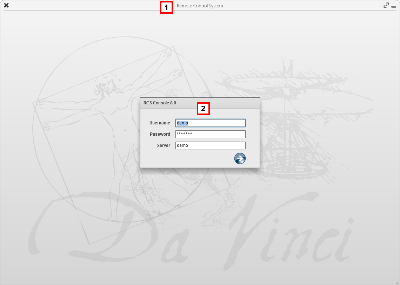 Accedere a RCS ConsolePer accedere alle funzioni di RCS Console:Descrizione della homepageIntroduzioneRCS Console presenta all'avvio questa homepage, unica per tutti gli utenti. I menu abilitati dipendono dai ruoli assegnati al proprio account. Come si presentaEcco come viene visualizzata l'homepage con già presente una cronologia degli argomenti recenti. Per il dettaglio degli elementi e le azioni comuni: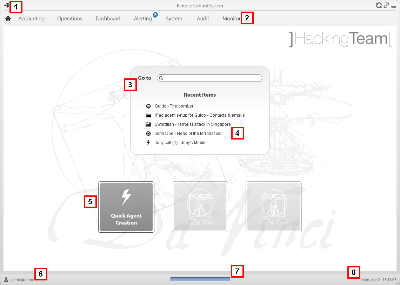 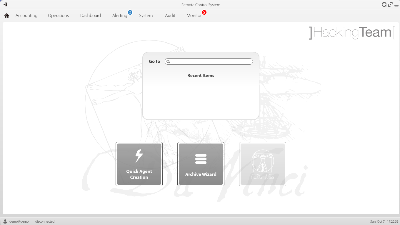 Elementi e azioni comuni dell'interfacciaOgni pagina del programma utilizza elementi comuni e permette azioni simili tra loro.Per facilitare la consultazione di questo manuale, sono stati descritti in questo capitolo elementi e azioni comuni ad alcune le funzioni.Come si presenta RCS ConsoleEcco come viene visualizzata una pagina tipica di RCS Console. In questo esempio mostriamo la pagina di un target: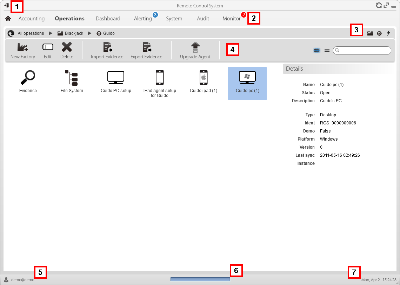 Azioni sempre disponibili sull'interfacciaCambiare la lingua dell'interfaccia o la propria passwordPer cambiare la lingua dell'interfaccia o la propria password:Convertire le date-ora di RCS Console al proprio fuso orarioPer convertire tutte le date-ora al proprio fuso orario:Azioni sulle tabelleRCS Console mostra diversi dati in forma di tabella. Le tabelle permettono di:ordinare i dati per colonna in ordine crescente/decrescentefiltrare i dati per ogni colonnaGestione dei frontendScopo della funzioneDurante il funzionamento di RCS, questa funzione permette di verificare lo stato di Anonymizer e Collector, modificare la configurazione degli Anonymizer e delle catene e aggiornare i VPS.In fase di installazione, questa funzione permette di creare un nuovo "oggetto" Anonymizer che funziona da collegamento logico tra RCS Console e la singola componente software da installare su un VPS.Come si presenta la funzioneEcco come viene visualizzata la pagina: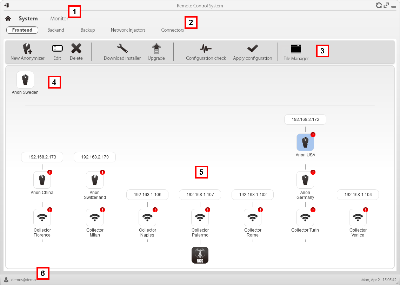 Per saperne di piùPer la descrizione degli elementi di interfaccia Vedi "Elementi e azioni comuni dell'interfaccia" a pagina 83.Per le procedure di installazione, modifica, eliminazione di un Anonymizer vedi "Installazione e configurazione degli Anonymizer" a pagina 39.Aggiungere un Anonymizer alla configurazionePer aggiungere un Anonymizer vedi "Installazione e configurazione degli Anonymizer" a pagina 39Modificare la configurazione di un AnonymizerPer modificare la configurazione di un Anonymizer vedi "Installazione e configurazione degli Anonymizer" a pagina 39.Dati del File ManagerDi seguito la descrizione:Gestione dei back endScopo della funzioneDurante il funzionamento di RCS, questa funzione permette di verificare lo stato dei database e controllare lo spazio su disco disponibile.Come si presenta la funzioneEcco come viene visualizzata la pagina: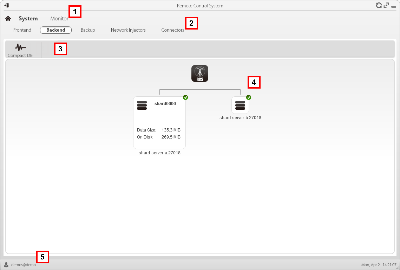 Per saperne di piùPer la descrizione degli elementi di interfaccia Vedi "Elementi e azioni comuni dell'interfaccia" a pagina 83.Per saperne di più sui backup vedi "Cose da sapere sui backup" a pagina 96.Dati significativi di un database ShardDi seguito la descrizione dei dati del database Shard selezionato:Gestione dei backupScopo della funzioneDurante il funzionamento di RCS, questa funzione permette di verificare lo stato dell'ultimo backup, creare dei nuovi processi di backup o eseguire un backup istantaneamente.In fase di manutenzione di RCS, questa funzione permette ripristinare dati danneggiati recuperandoli da un backup esistente.Come si presenta la funzioneEcco come viene visualizzata la pagina: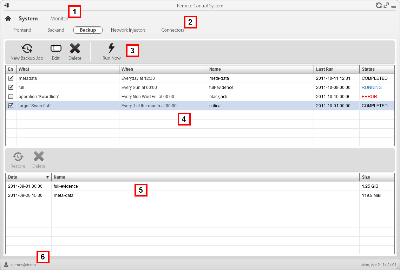 Dati significativi di un processo di backupDi seguito la descrizione dei dati del processo di backup selezionato:Cose da sapere sui backupResponsabilità di gestioneL'Amministratore di sistema deve salvaguardare i dati registrati e decidere la frequenza dei backup di varia tipologia.Modalità di backupRCS salva tutti i dati contenuti nei database nella cartella specificata in fase di modifica alla configurazione di RCS. Vedi "Modifica alla configurazione di Master Node" a pagina 65Un backup può salvare uno o più tipi di dati. I tipi di backup sono:MetadataIl backup tipo metadata è rapido e salva tutta la configurazione del sistema, permettendo un rapido ripristino del normale funzionamento del sistema in caso di problemi. Questo tipo di backup non include le evidence raccolte. Si consiglia di effettuare un backup giornaliero.AVVERTENZA: l'assenza di un backup metadati recenti può causare la perdita degli agent installati sui vari dispositivi.FullIl backup full contiene tutte le evidence, pertanto può richiedere molto tempo. Visto che può essere ripristinato successivamente ad un eventuale backup di tipo metadata, si consiglia di effettuarlo una volta al mese. Ripristino dei backup per cause graviPRUDENZA: il ripristino di un backup deve essere considerato solo in situazioni gravi quali la sostituzione di un database.Il ripristino di un backup deve essere usato per tutte le sostituzioni dei server.Ripristino dati da backup IMPORTANTE: il ripristino di un backup non è mai distruttivo. Per questo motivo il ripristino non deve essere usato per recuperare elementi che sono stati modificati inavvertitamente.Di seguito alcuni esempi:IMPORTANTE: il backup non recupera le informazioni di operation che sono state chiuse (eliminate) per errore.Gestione dei Network InjectorScopo  In fase di installazione, questa funzione permette di creare un nuovo "oggetto" Network Injector che crea il collegamento logico tra RCS Console e il singolo apparato hardware.Cosa è possibile fareCon questa funzione è possibile:creare un nuovo Network InjectorCome si presenta la funzioneEcco come viene visualizzata la pagina: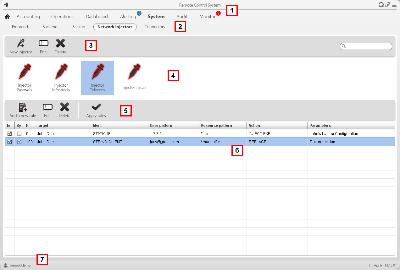 Per saperne di piùPer la descrizione degli elementi di interfaccia Vedi "Elementi e azioni comuni dell'interfaccia" a pagina 83.Per saperne di più sull'installazione dei Network Injectorvedi "Cose da sapere su Network Injector" a pagina 42.Dati di un Network InjectorDi seguito la descrizione dei dati del Network Injector selezionato:Monitoraggio del sistema (Monitor)ScopoQuesta funzione permette di: monitorare lo stato del sistema sia in termini di componenti hardware e softwareeliminare elementi da monitorare che sono stati disinstallati monitorare le licenze utilizzate rispetto a quelle acquistatedefinire il gruppo di alerting, destinatario delle  di segnalazione nel caso di allarmi di sistemaRichiede assistenza: contattare il vostro Account Manager HackingTeam se sono necessarie licenze aggiuntive.Come si presenta la funzioneEcco come viene visualizzata la pagina: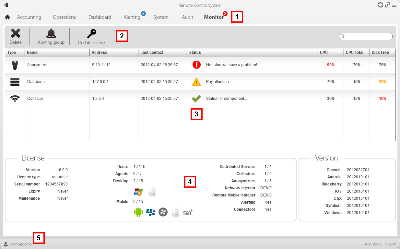 Per saperne di piùPer la descrizione degli elementi di interfaccia Vedi "Elementi e azioni comuni dell'interfaccia" a pagina 83.Per la descrizione dei dati presenti sulla finestra vedi "Dati del monitoraggio del sistema (Monitor)" più sotto.Eliminare un componente da monitorarePer eliminare un componente eventualmente dismesso:Dati del monitoraggio del sistema (Monitor)Dati di monitoraggio dei componenti del sistemaDi seguito la descrizione dei dati del monitoraggio di sistema:Dati di monitoraggio delle licenzeDi seguito la descrizione dei dati del monitoraggio delle licenze. Nel caso di licenze limitate il formato è "x/y" dove x è la quantità di licenze attualmente usate dal sistema e y la quantità massima di licenze.PRUDENZA: se la quantità di licenze si esaurisce, eventuali nuovi agent saranno accodati in attesa che si liberi una licenza o che se ne acquistino di nuove.Data rilascioCodiceVersione software Descrizione 30 Giugno 2012Manuale dell'amministratore di sistema1.1 GIU-20128.1 per eliminare i pacchetti di file nella cartella C:\RCS\Collector\public. Vedi "Gestione dei frontend" a pagina 88.16 Aprile 2012Manuale dell'amministratore di sistema1.0 APR-20128.0Prima pubblicazioneManualeDestinatariCodiceFormato di distribuzioneManuale dell'amministratore di sistema (questo manuale)Amministratore di sistemaManuale dell'amministratore di sistema1.-2012PDFManuale dell'amministratoreAmministratoriManuale dell'amministratore1.-2012PDFManuale del tecnicoTecniciManuale del tecnico1.-2012PDFManuale dell'analistaAnalistiManuale dell'analista1.-2012PDFEsempioStileDescrizione Vedi "Dati degli utenti"corsivoindica il titolo di un capitolo, una sezione, una sottosezione, un paragrafo, una tabella o una figura di questo manuale, o di un'altra pubblicazione di riferimento.<ggmmaaaa><aaa> indica un testo che dovrà essere specificato dall'utente secondo una certa sintassi. Nell’esempio <ggmmaaaa> è una data e può diventare “14072011”.Selezionare uno dei server elencati [2].[x]indica l'oggetto citato nel testo e che compare nell'immagine adiacente.Fare clic su Add.Selezionare il menu File, Save data.grassettoindica una scritta sull'interfaccia operatore, sia di un elemento grafico (es.: tabella, scheda) sia di un pulsante a video. Premere ENTERMAIUSCOLOindica il nome di tasti della tastiera.Cfr.: Network Injector Appliance-suggerisce di confrontare la definizione di un termine in glossario o contenuto con altro termine o contenuto.DestinatarioAttivitàCompetenzeAmministratore di sistemaSegue le indicazioni dell'assistenza HackingTeam fornite in fase contrattuale. Installa e aggiorna i server RCS, i Network Injector e le RCS Console. Programma e gestisce i backup. Ripristina i backup in caso di sostituzione dei server.AVVERTENZA: l'amministratore di sistema deve avere tutte le competenze necessarie richieste. HackingTeam non si assume alcuna responsabilità di malfunzionamenti o danni alle attrezzature arrecati da una installazione non professionale.Tecnico di reti espertoAmministratoreCrea gli account e i gruppi autorizzati. Crea operation e target. Controlla lo stato del sistema e delle licenze.Responsabile dell'indagineTecnicoCrea gli agent e li configura. Configura le regole di un Network Injector.Tecnico specializzato in intercettazioniAnalistaAnalizza le evidence e le esporta.OperativoComponenteFunzioneInstallazioneAgenteCimici software, intercettano e comunicano dati e informazioni del target dell'investigazione a un Anonymizer o, in assenza di questo, direttamente ai Collector.dispositivi del targetsorgenti datiAnonymizing chainAnonymizer(opzionale) Gruppi di Anonymizer geograficamente distribuiti che garantiscono l'anonimato dei Collector e reindirizzano i dati raccolti per proteggere i server da attacchi esterni. Trasferisce i dati degli agent ai server. È possibile configurare più Anonymizer in catena per aumentare il livello della protezione. Ciascuna catena fa capo ad un Collector.VPS (Virtual Private Server)CollectorComponente del server RCS, raccoglie i dati degli agent direttamente, o attraverso la catena di Anonymizer.server RCSFirewallOpzionale ma fortemente suggerito, protegge l'ambiente trusted dove vengono elaborati e memorizzati i dati, dall'ambiente untrusted, dove i dati vengono raccolti.server RCSRCS consoleConsole di configurazione, monitoraggio e analisi ad uso degli operatori della centrale operativa.server RCSrete internaMaster NodeCuore del server RCS, gestisce i flussi dei dati, gli stati dei componenti e include il primo database Shard. Include il servizio Worker per la decodifica dei dati prima del salvataggio sul database.server RCSNetwork Controller(opzionale) Componente del server RCS, invia le configurazioni al Network Injector, alle catene di Anonymizer e acquisisce costantemente il loro stato.server RCSNetwork Injector(opzionale) Componente hardware fisso (Appliance) o portatile (Tactical), esegue operazioni di sniffing e injection sulle connessioni HTTP del target.ISPLAN Wired o Wireless (abitazioni, hotel)TargetBersagli dell'investigazione. Ogni dispositivo in possesso del target rappresenta una sorgente di dati e può essere monitorato da un agent.-ComponenteFunzioneInstallazioneCollectorUno per ogni Anonymizing Chain, raccoglie i dati comunicati dall'ultimo Anonymizer della catena. Sottoposto a singola licenza.uno o più server in ambiente front endNetwork ControllerUno per architettura, è compreso nell’installazione del primo Collector.un server in ambiente front endShard xPartizioni aggiuntive del database distribuito RCS. Lo Shard 0 è compreso nel Master Node. Include il servizio Worker per la decodifica dei dati e loro inserimento nel database.uno o più server in ambiente back endRCS v. 7.6RCS 8.0 e successiveAttivitàOperationAgenteModuleAnonymizer chainAnonymizing chainBackdoorAgenteBackdoor ClassFactoryCollection Node (ASP)CollectorInjection Proxy Appliance (IPA)Network Injector ApplianceLog Repository (RCSDB)Master Node e Shard aggiuntiviMobile Collection Node (RSSM)CollectorRCSAnonAnonymizerCartellaFile contenutiDescrizione x:ChangeLog.pdfNote di rilasciox:\docRCS_x.x_Admin_y.y_<lingua>.PDF RCS_x.x_Analist_y.y_<lingua>.PDF RCS_x.x_SysAdmin_y.y_<lingua>.PDF RCS_x.x_Technician_y.y_<lingua>.PDF Guide all'installazione e all'uso di RCS. Ogni guida è destinata a un ruolo specifico dell'utente."x.x": versione di RCS ."y.y": versione della guida.<lingua>: lingua di distribuzione.x:\setupAdoberAIRinstaller.exeFile installazione Adobe AIRx:\setupRCS-<version>.exeFile installazione del/dei server di RCSx:\setupRCSconsole-<version>.airFile installazione di RCS ConsoleMacchinaComponenteRequisitoServer front end e back endSistema operativo Microsoft Windows Server 2008 R2 Standard (English)Computer per RCS ConsoleSistema operativo Microsoft Windows o Apple Mac OS X.Computer per RCS ConsoleBrowserFirefox 11IE 9ChromeVPS per AnonymizerSistema operativo Linux CentOS 6Network Injector (Appliance o Tactical)Sistema operativoFornito da HackingTeamDal...Al...Porta 
da aprireAgent/AnonymizerCollector80CollectorMaster Node443CollectoresternotutteMaster NodeCollector80Network Controlleresterno443ConsoleMaster Node443, 444PassoAzione 1Predisporre l'ambiente di installazione.Vedi "Introduzione all'installazione" a pagina 12.2Installare il server RCS (in architettura All-In-One o distribuita).Vedi "Installazione di RCS" a pagina 18.3Installare le RCS Console.Vedi "Installazione RCS Console " a pagina 31.(opzionale) Installare database Shard e Collector aggiuntivi.Vedi "Installazione componenti aggiuntivi in architettura distribuita" a pagina 52.(opzionale) Installare e configurare gli Anonymizer.Vedi "Installazione e configurazione degli Anonymizer" a pagina 39(opzionale) Installare i Network Injector. Vedi "Cose da sapere su Network Injector" a pagina 42.PassoAzione Macchina1Preparare quanto indicato in Prerequisiti all'installazione.-2Installare RCS.server3Verificare l'avviamento dei servizi.server4Verificare il log di installazione.server5Installare RCS Console.server o altro computer6Configurare la cartella di backup su un'unità esterna.serverPassiRisultato1. Inserire la chiave di protezione principale.-2. Inserire il CD con il pacchetto di installazione. Eseguire il file RCS-<version>.exe nella cartella x:\setup compare la prima finestra del wizard.3. Fare clic su Next.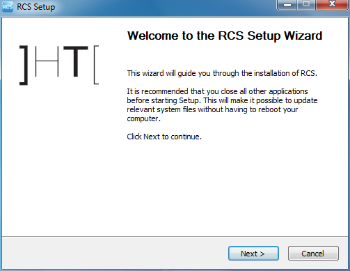 4. Selezionare All-in-One.5. Fare clic su Next.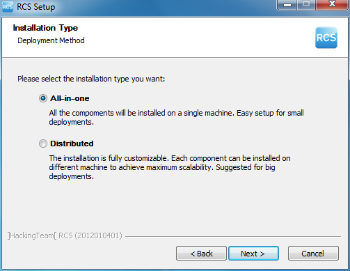 6. Inserire il nome o indirizzo IP del server su cui si sta installando il software e che verrà indicato alla login della RCS Console (es.: RCSserver).IMPORTANTE: il nome e indirizzo IP devono essere univoci. 7. Fare clic su Next.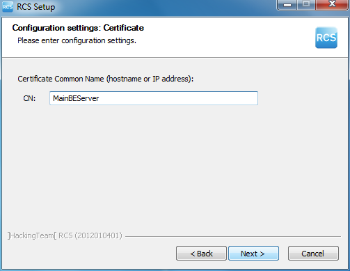 8. Selezionare il file della licenza.9. Fare clic su Next.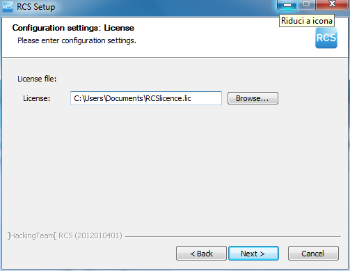 10. Inserire la password dell'amministratore di sistema.11. Fare clic su Next: l'installazione viene avviata.-PassoAzione Macchina1Preparare quanto indicato in Prerequisiti all'installazione.-2Installare il Master Node.server in ambiente back end3Verificare i log di installazione.server in ambiente back end4Verificare l'avviamento dei servizi del Master Node.server in ambiente back end5Installare Collector e Network Controller.server in ambiente front end6Verificare i log di installazione.server in ambiente front end7Verificare reindirizzamento del Collector.stesso server o altro computer8Installare RCS Console.server in ambiente back end o altro computer9Configurare la cartella di backup su un'unità esterna.server in ambiente back endPassiRisultato1. Inserire la chiave di protezione principale.-2. Inserire il CD con il pacchetto di installazione. Eseguire il file RCS-<version>.exe nella cartella x:\setup: compare la prima finestra del wizard.3. Fare clic su Next.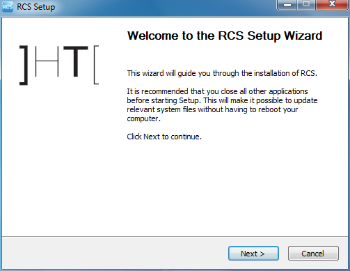 4. Selezionare Distributed.5. Fare clic su Next.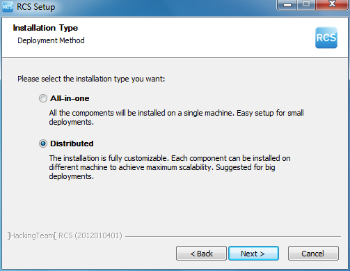 6. Selezionare Master Node.7. Fare clic su Next.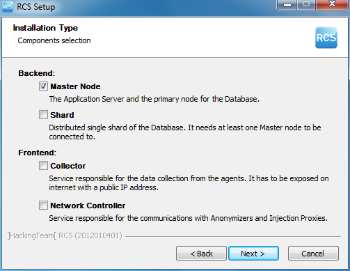 8. Inserire il nome o indirizzo IP del server su cui state installando il software e che verrà indicato alla login della RCS Console (es.: RCSMasterNode).IMPORTANTE: il nome e indirizzo IP devono essere univoci. 9. Fare clic su Next.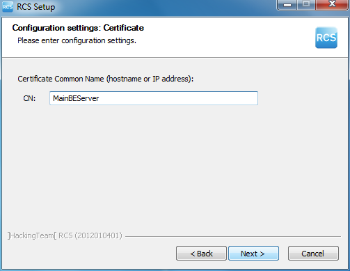 10. Selezionare il file della licenza.11. Fare clic su Next.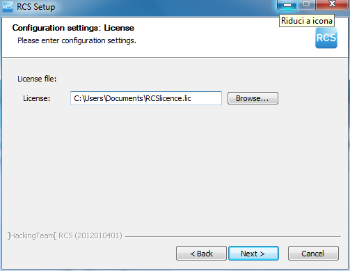 12. Inserire la password dell'amministratore di sistema.13. Fare clic su Next: al termine dell'installazione i servizi si avviano e sono pronti alla ricezione dei dati e alla comunicazione con RCS Console.-PassiRisultato1. Inserire la chiave di protezione principale.-2. Inserire il CD con il pacchetto di installazione. Eseguire il file RCS-<version>.exe nella cartella x:\setup: compare la prima finestra del wizard.3. Fare clic su Next.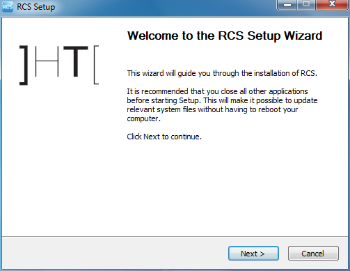 4. Selezionare Distributed.5. Fare clic su Next.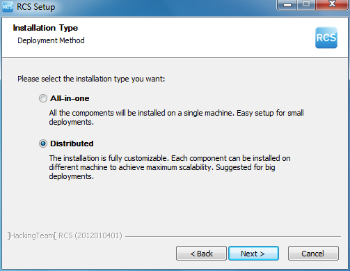 6. Selezionare Collector e Network Controller.7. Fare clic su Next.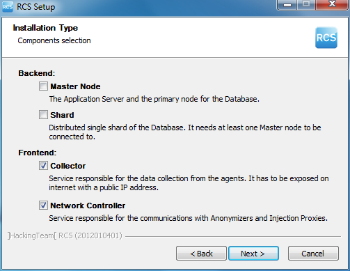 8. Inserire la password dell'amministratore di sistema indicata nell'installazione del Master Node.9. Fare clic su Next: l'installazione viene avviata.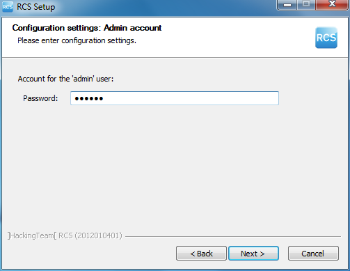 10. Inserire il nome o indirizzo IP del server del Master Noder(es.: RCSMasterNode)11. Fare clic su Install: al termine dell'installazione i servizi si avviano e cercano di comunicare con Master Node. Il server in ambiente back end è protetto e qualsiasi accesso esterno è reindirizzato.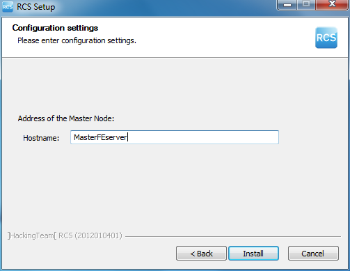 SeAllorasul serveraprire un browserdigitare localhostRisultato: il browser deve essere reindirizzato su Google.sul altro computeraprire un browserdigitare http://<nome o indirizzo IP server di front end>.Risultato: il browser deve essere reindirizzato su Google.ArchitetturaServiziServer in ambienteAll-in-OneRCSMasterConfigRCSMasterRouterRCSMasterShardRCSMasterWorkerRCSMasterDbRCSCollectorback endDistribuitaRCSCollectorfront endDistribuitaRCSMasterConfigRCSMasterRouterRCSMasterShardRCSMasterWorkerRCSMasterDbback end solo con il Master NodeDistribuitaRCSWorkerRCSShardback end con Shard aggiuntiviSe si sta installando..Allora occorre...RCS All-in-Oneaver installato il server RCS preparare il nome o indirizzo IP del serverpreparare la password dell'Amministratore di sistemaRCS Distribuitoaver installato il/i server RCS preparare il nome o indirizzo IP del Master Nodepreparare la password dell'Amministratore di sistema del Master NodePassoAzione 1Installare Adobe AIR.2Installare RCS Console.PassiRisultato1. Installare Adobe AIR: nessuna icona compare sul desktop al termine dell'installazione.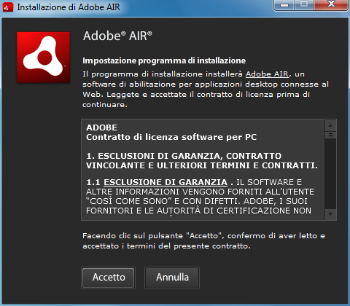 PassiRisultato1. Eseguire il file RCSconsole-<version>.air2. Fare clic su Installa.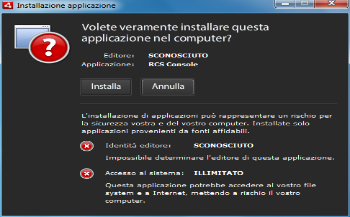 3. Impostare eventuali preferenze.4. Fare clic su Continua: RCS Console viene installata sul computer.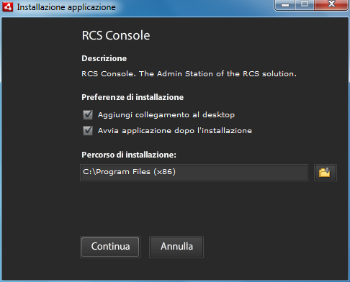 5. Al termine dell'installazione compare la schermata di login di RCS Console.6. Inserire le credenziali e il nome/indirizzo IP del server.7. Fare clic su .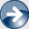 NOTA: l'Amministratore di sistema eseguirà la login con il nome "admin" e la password scelta in fase di installazione.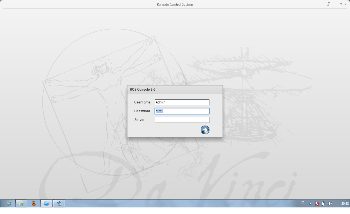 PassoAzione 1Da RCS Console, nella sezione Accounting, fare clic su Nuovo utente .2Compilare i dati richiesti, selezionando il ruolo Amministratore e fare clic su Salva: nell'area di lavoro principale il nuovo utente compare con l'icona. da questo momento l'utente con le credenziali indicate può fare la login in RCS Console e accedere alle funzioni previste.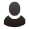 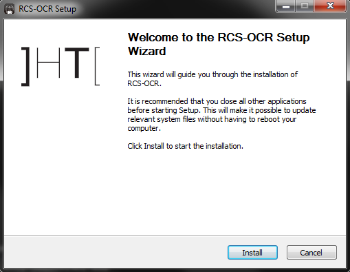 CartellaFile contenuti backupLa cartella contiene i file con i dati registrati nei database.Vedi "Gestione dei backup" a pagina 93IMPORTANTE: Il contenuto di questa cartella non deve essere assolutamente toccato. Per salvare i dati di backup su dischi esterni utilizzare la funzione di Gestione Dischi  di Windows e montare il disco come cartella NTFS, selezionando questa cartella come destinazione.Percorso:C:\RCS\DB\backupbinLa cartella contiene le utility (es.: rcs-db-config) per configurare i componenti di RCS.Vedi "Utility per la configurazione" a pagina 64Percorso: C:\RCS\DB\binC:\RCS\Collector\bincertsLa cartella contiene i certificati utilizzati dai vari servizi per accedere al Master Node. Vengono aggiornati quando si riconfigura RCS.Vedi "Modifica alla configurazione di Master Node" a pagina 65Percorso:\RCS\DB\config\certsconfigLa cartella contiene:pagina decoy.htm per il reindirizzamento o per la personalizzazione del landing al server di accessi esterni indesiderati. Può essere personalizzata. Vedi "Procedure di manutenzione ordinaria" a pagina 60File di licenza copiato dalla chiave USB.Export.zip: file contenente i fogli di stile da personalizzare per l'esportazione delle evidence.Percorso: C:\RCS\DB\configC:\RCS\Collector\configlogFile di log dei componenti di RCS. Vedi "I log di sistema" a pagina 70Percorso: C:\RCS\DB\logC:\RCS\Collector\logPassoAzione 1Da RCS Console, nella sezione System, fare clic su Frontend, Nuovo Anonymizer.2Compilare i dati richiesti, e fare clic su Salva.Risultato: l'Anonymizer compare nell'elenco degli Anonymizer con l'icona. Nella sezione Monitor compare un oggetto di monitoraggio per l'Anonymizer inserito.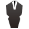 3Selezionare l'Anonymizer e trascinarlo in corrispondenza del Collector o in corrispondenza di un altro Anonymizer con cui creare la catena.Risultato: l'Anonymizer compare nell'elenco degli Anonymizer con l'icona.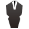 4Fare clic su Download installer. Risultato: il file installer rcsanon_install.zip viene generato e salvato sul desktop della console.5Collegarsi al server e copiare il file rcsanon_install.zip in una cartella di appoggio del server.6Collegarsi al server, espandere il file e mandare in esecuzione l'installer digitando il comando:# sh rcsanon-install.shRisultato: l'Anonymizer viene installato nella cartella/opt/rcsanon del server e si mette in ascolto sulla porta 443.7Da RCS Console, nella sezione System, Frontend, selezionare l'Anonymizer e fare clic su Apply configuration.DatoDescrizione NameDescription Descrizione libera.VersionVersione software. Per vedere le versioni software di tutti i componenti vedi la sezione Monitor.AddressIndirizzo IP del VPS dove è stato installato l'Anonymizer.Port443. Per vedere le porte da aprire in caso di firewall vedi "Porte da aprire nel firewall" a pagina 15.Monitor via NCSe abilitato, il Network Controller acquisisce lo stato dell'Anonymizer ogni 30 secondi.Se non abilitato, l'Anonymizer funziona regolarmente ma Network Controller non ne verifica lo stato. Da usare per evitare connessioni verso Anonymizer posti in ambienti untrusted.LogUltimi messaggi registrati nei log. Per vedere il contenuto dei file di log vedi "I log di sistema" a pagina 70PassoAzione 1Nella sezione System, Frontend, fare clic sull'icona dell'Anonymizer.2Modificare i dati richiesti, e fare clic su Salva.Risultato: lo schema viene aggiornato. 3Verificare lo stato dell'Anonymizer nella sezioneMonitor.4Fare clic su Applica configurazione. Risultato: RCS si collega all'Anonymizer e trasferisce la nuova configurazione.PassoAzione Paragrafo1Collegare Network Injector alla propria rete."Connessioni alla rete" a pagina 452Configurare Network Injector."Configurazione di Network Injector" a pagina 453Fare un test da RCS Console."Gestione dei Network Injector" a pagina 974Trasferire Network Injector presso il fornitore di servizi Internet e modificare gli indirizzi di rete."Configurazione dei Network Injector" a pagina 51AreaComponente Descrizione 1Porte di sniffingFino a quattro connessioni alle derivazioni del traffico dei target da controllare o fino a due nel caso di apparati in ridondanza.NOTA: ammessa la connessione in fibra ottica o in rame.2Scheda madreUscite standard PC per collegare monitor e tastiera per lanciare l'utility sysconf o gli eventuali aggiornamenti totali da CD di installazione.Vedi "Procedure di manutenzione ordinaria" a pagina 603Porte di gestione e injectionPorta 1: connessione di rete verso Network Controller per la ricezione dei parametri di configurazione e l'invio dello stato. L'indirizzo deve essere configurato con l'utilitysysconf.Porta 2: connessione di rete per l'injection di traffico.PassiSchema1. Collegare la derivazione del traffico del target alle porte di sniffing [1].IMPORTANTE: in presenza di apparati in ridondanza, collegare ambedue gli apparati.2. Collegare le porte di gestione (porta 1) e injection (porta 2) [3] alla rete Internet.3. Collegare monitor e tastiera [2].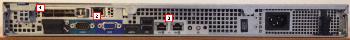 PassoAzione 1Accendere l'apparato e fare la login con le credenziali:Username: rootPassword: rcsniaPRUDENZA: cambiare immediatamente la password2Da prompt dei comandi avviare sysconf e utilizzare i tasti Freccia e TAB per muoversi tra i menu e aprirli.Selezionare il menu Network e i suoi sottomenu per inserire tutti i dati richiesti per la connessione verso il Network Controller:nome host, indirizzo IP, Netmask, GatewayPRUDENZA: lasciare che il DNS venga rilevato automaticamenteSelezionare il menu File, Save configuration: la configurazione viene salvata.4Nel Master Node, dalla cartella \RCS\DB\config\certs copiare i file di autenticazione di Network Injector rcs.pem e rcs-network.sig nella cartella rcsipa/etc di Network Injector.5Da terminale remoto, in Network Injector aprire il file /rcsipa/etc/rcsredirect.conf e impostare la porta di gestione 1 nella variabile response_iface e la porta injection 2 nella variabile sniffing_iface.response_iface="eth0"sniffing_iface="eth1"oppure se si usano schede acceleratrici di rete:response_iface="eth0"sniffing_iface="dag0"6Da terminale remoto, collegarsi a Network Injector e avviare il servizio, digitando il comando:# /etc/init.d/rcsipa start7Da RCS Console creare un Network Injector e inviare la configurazione.Vedi "Gestione dei Network Injector" a pagina 97PassoAzione Paragrafo1Installare e configurare il sistema operativo e da RCS Console creare l'oggetto Tactical Network Injector."Installazione e configurazione del sistema operativo" più sotto2Configurare Tactical Network Injector."Configurazione dei Network Injector" a pagina 51PassiRisultato1. Collegare in rete il portatile tramite un cavo Ethernet ed inserire il CD di installazione: viene avviata l'installazione del sistema operativo e al termine il portatile si spegne.-2. Riavviare il portatile: inserire la passphrase per sbloccare il disco cifrato. Al primo avvio la passphrase è "firstboot".-3. Compare la prima finestra del setup.4. Selezionare la lingua.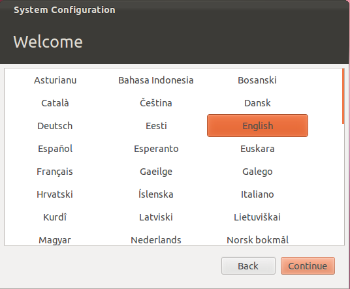 5. Selezionare il fuso orario appropriato.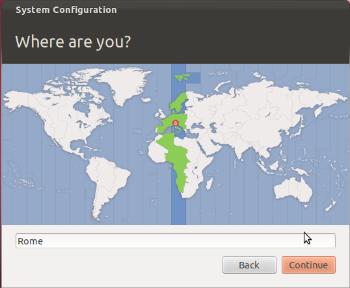 6. Viene rilevato il layout della tastiera. Cambiarlo solo se necessario.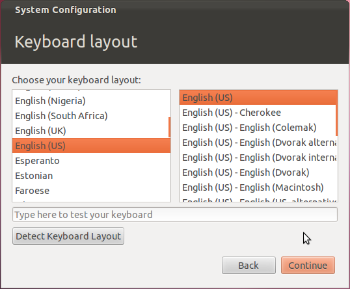 7. Inserire i dati utente: si avvia il setup del sistema operativo.ATTENZIONE: se si perde la password occorre reinstallare Tactical Network Injector.IMPORTANTE: la password inserita diventa la passphrase di cifratura del disco richiesta a ogni avvio del portatile. La password sarà richiesta anche alla login dell’utente.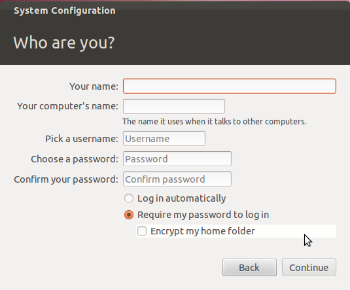 8. Al termine dell'installazione del sistema operativo compare la pagina di login standard.-9. Copiare i file di autenticazione provenienti dal Master Node rcs.pem e rcs-network.sig nella cartella /opt/td-config/share di Tactical Network Injector.PassiRisultato1. Alla login inserire la password utente: si avvia l'interfaccia del sistema operativo.-2. Fare clic su Applications,cercare e selezionare Tactical Network Injector.-3. Inserire la password utente.NOTA: questa password potrà essere cambiata.4. Connettersi alla rete che si vuole attaccare e inserire la password di rete.-5. Selezionare l'interfaccia di rete da usare per l'attacco. Togliere la selezione su Use the same interface for sniffing, nel caso si voglia usare una diversa interfaccia per lo sniffing.6. Fare clic su Start: si avvia il processo di sniffing della rete.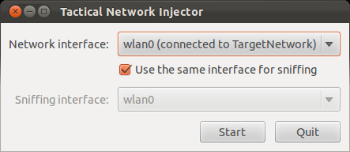 PassiRisultato1. Sconnettere Tactical Network Injector dalla rete.-2. Fare clic su Applications,cercare e selezionare Wireless Network Intruder.3. Selezionare l'interfaccia e la rete di cui individuare la password.4. In Attack type scegliere il tipo di attacco.5. Fare clic su Start: non appena rileva la password la visualizza.6. Fare clic su Details per esaminare lo stato dell'attacco.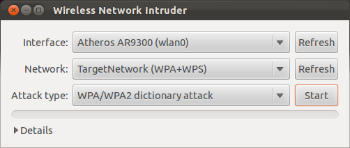 Tipo Descrizione WPA/WPA2 dictionary attackraccoglie gli handshake tra il client e il punto di accesso e cerca di scoprire la password utilizzando un dizionario di parole comuni.WEP bruteforce attack fa una injection simulando uno dei client connessi a raccoglie i dati per forzare la password cifrata.WPS PIN bruteforce attackprova tutte le possibili combinazioni per poter recuperare la configurazione del punto di accesso tramite un protocollo WiFi Protected Setup.PassoAzione 1Da RCS Console, nella sezione System, fare clic su Frontend, Nuovo Injector.2Compilare i dati richiesti, e fare clic su Salva.Risultato: il Network Injector compare nell'elenco. RCS si collega al Network Injector e ne verifica il funzionamento. Nella sezioneMonitor compare un oggetto di monitoraggio per il Network Injector inserito.3Verificare lo stato del Network Injector nella sezione Monitor.DatoDescrizione NameDescription Descrizioni libere.VersionVersione software. Per vedere le versioni software di tutti i componenti vedi "Monitoraggio del sistema (Monitor)" a pagina 100.AddressIndirizzo IP dell'apparato.Port4444. Per vedere le porte da aprire in caso di firewallvedi "Porte da aprire nel firewall" a pagina 15Monitor via NCSe abilitato, Network Controller acquisisce lo stato di Network Injector ogni 30 secondi.Se non abilitato, Network Injector continua le sue operazioni di sniffing e injection ma Network Controller non ne verifica lo stato. Usato quando non è possibile per qualsiasi ragione connettersi al Network Injector una volta installato presso l’ISP, o nel caso di utilizzo tattico.LogUltimi messaggi registrati nei log. Per vedere il contenuto dei file di log vedi "I log di sistema" a pagina 70.: aggiorna l'elenco.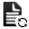 : elimina i log visualizzati.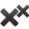 PassoAzione Macchina1Preparare quanto indicato in Prerequisiti all'installazione.-2Installare i database Shard aggiuntivi.server in ambiente back end3Verificare i log di installazione.server in ambiente back end4Installare i Collector aggiuntivi.server in ambiente front end5Verificare i log di installazione.server in ambiente front end6Verificare reindirizzamenti di ogni Collector.stesso server o altro computer7Verificare nella sezione System, Backed e Frontend la presenza degli oggetti installati.RCS ConsolePassiRisultato1. Inserire il CD con il pacchetto di installazione. Eseguire il file RCS-<version>.exe nella cartella x:\setup: compare la prima finestra del wizard.2. Fare clic su Next.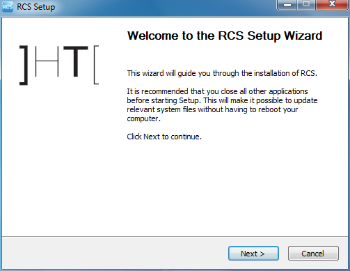 3. Selezionare Distributed.4. Fare clic su Next.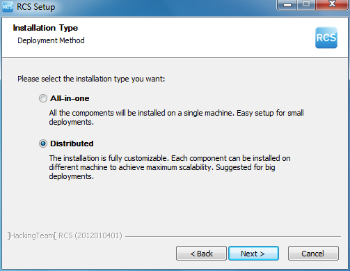 5. Selezionare Shard.6. Fare clic su Next.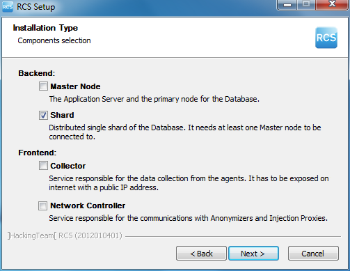 7. Inserire la password dell'amministratore di sistema.8. Fare clic su Next: al termine dell'installazione i servizi si avviano e sono pronti alla ricezione dei dati e alla comunicazione con RCS Console.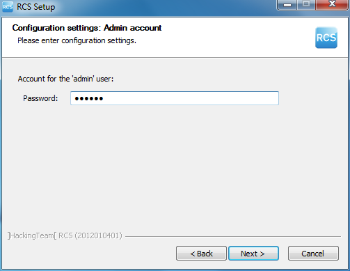 9. Inserire il nome o indirizzo IP del server del Master Noder(es.: RCSMasterNode)10. Fare clic su Install: al termine dell'installazione i servizi si avviano e cercano di comunicare con Master Node. Il server in ambiente back end è protetto e qualsiasi accesso esterno è reindirizzato.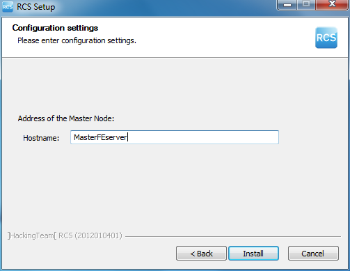 PassiRisultato1. Inserire il CD con il pacchetto di installazione. Eseguire il file RCS-<version>.exe nella cartella x:\setup: compare la prima finestra del wizard.2. Fare clic su Next.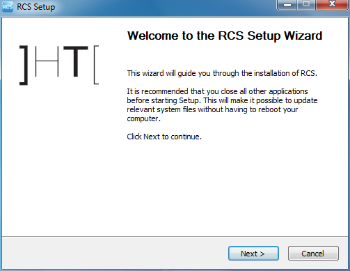 3. Selezionare Distributed.4. Fare clic su Next.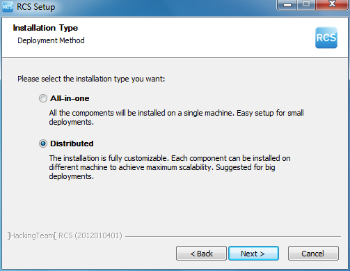 5. Selezionare Collector.6. Fare clic su Next.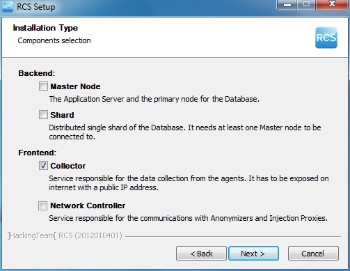 7. Inserire la password dell'amministratore di sistema indicata nell'installazione del Master Node.8. Fare clic su Next: l'installazione viene avviata.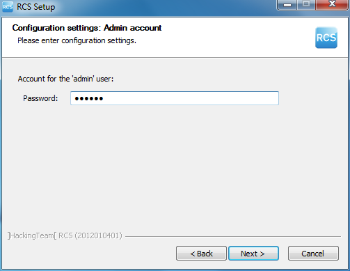 9. Inserire il nome o indirizzo IP del server del Master Noder(es.: RCSMasterNode)10. Fare clic su Install: al termine dell'installazione i servizi si avviano e cercano di comunicare con Master Node. Il server in ambiente back end è protetto e qualsiasi accesso esterno è reindirizzato.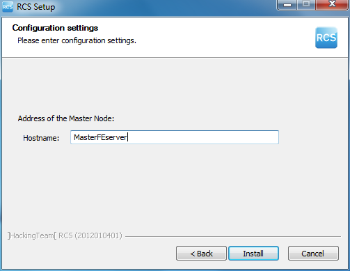 SeAllorasul serveraprire un browserdigitare localhostRisultato: il browser deve essere reindirizzato su Google.sul altro computeraprire un browserdigitare http://<nome o indirizzo IP server di front end>.Risultato: il browser deve essere reindirizzato su Google.PassoAzione 1Avviare il file di installazione rcs-<versione>.exe: compare l'elenco dei componenti già installati e che saranno automaticamente aggiornati. Fare clic su Next.3Selezionare il nuovo file di licenza recuperato dal pacchetto di installazione. Fare clic su Next.PassoAzione 1Inserire il CD di installazione e fare il boot da CD: il contenuto del disco viene cancellato e viene reinstallato sia il sistema operativo sia i file relativi al Network Injector. Sono richiesti circa 20 minuti.2Riavviare il computer: viene chiesta la conferma a procedere.PRUDENZA: tutto l'hard disk viene cancellato.Risultato: Network Injector Appliance viene installato.4Da RCS Console, sezione System, Network Injector inviare le regole al Network Injector aggiornato.Vedi "Gestione dei Network Injector" a pagina 975Da RCS Console, sezione Monitor, controllare lo stato del Network Injector.Per modificare...Digitare...il nome/indirizzo IP del Master Node> rcs-db-config -n <nome> -goppure> rcs-db-config -n <indirizzoIP> -gRisultato: i certificati vengono aggiornati e compaiono nella cartella \RCS\DB\config\certs. Occorre modificare anche la configurazione di Collector. Vedi "Modifica alla configurazione di Collector" a pagina 66la password dell'Amministratore di sistema (admin)> rcs-db-config -R <password> Risultato: i certificati vengono aggiornati e compaiono nella cartella \RCS\DB\config\certs. Occorre modificare anche la configurazione di Collector. Vedi "Modifica alla configurazione di Collector" più sottola cartella dei backup> rcs-db-config -B <cartella> NOTA: "<cartella>" può essere un percorso relativo alla cartella RCS\db o un percorso assoluto.IMPORTANTE: eventuali backup presenti nella cartella configurata in precedenza vanno copiati in quella nuova.Risultato: tutti i backup successivi vengono eseguiti nella nuova cartella. Suggerimento: è possibile montare un disco esterno su una cartella NTFS tramite la Gestione Dischi di Windows: in questo modo si può usare un disco esterno per i backup.Al...Digitare...comunicare il nuovo nome/indirizzo IP del Master Node> rcs-collector-config -d <nome> -u admin -p <password> -toppure> rcs-collector-config -d <indirizzoIP> -u admin -p <password> -tIMPORTANTE: "<password>" deve corrispondere a quella attiva sul Master Node.Risultato: i certificati vengono recuperati dalla cartella \RCS\DB\config\certs.Se...Allora...l'installazione non avanzacontrollare la presenza della chiave di protezione e inserirla correttamente.RCS console non riesce a connettersi al serverVerificare che la login sia stata fatta con il nome dell'Amministratore di sistema, la sua password, e il nome del server dove è stato installato il Master Node.oppureconnettersi al server da browser con "https://<nomeServer>" o "https://<nomeServerBackend>"Il browser ispeziona il certificato HTTPS e restituisce alcuni indizi per capire cosa è stato errato.Se E..Alloranon è possibile connettersi al Master Nodela chiave di protezione è correttamente inserita, ma il servizio Master Node non è avviatocontrollare lo stato del servizio Master Node.richiedere sostituzione chiave di protezione.non arrivano più dati dagli agentda RCS Console il Collector è funzionante e comunica correttamentecontrollare lo stato del Collector.il Master Node non è disponibileil Collector è funzionantecontrollare se c'è un aggiornamento in corsocontrollare il file di log del Collectoril Collector non è disponibile-riavviare il servizio RCScollector.i dati sono accodati nel Master Nodesu RCS Console non compaiono più dati recenticontrollare lo stato del servizio Worker per il Master Node e per gli altri Shard.Network Controller riporta un erroreCollegarsi alla macchina dove è installato Network Injector o Anonymizer e controllare il file di log.Se E..Alloralo stato di un backup è error-controllare lo spazio disponibile su disco e rilanciare manualmente il backup.ComponenteMotivazione analisiMaster NodeVerificare problemi con RCS Console.CollectorVerificare la ricezione dei dati dagli agent.Network ControllerSe si hanno dubbi sullo stato di Network Injector o Anonymizer.Network InjectorVerificare le operazioni effettuate.AnonymizerVerificare il flusso dati in arrivo dagli agent.ComponenteCartellaMaster NodeC:\RCS\DB\logCollectorC:\RCS\Collector\logNetwork ControllerC:\RCS\Collector\logNetwork Injector/rcsnia/logAnonymizer/var/logLivello gravitàDescrizione FatalRCS non sta funzionando ed è necessario intervenire (es.: mancanza configurazione, mancanza certificati).Error un errore in un componente, ma RCS riesce a garantire la copertura dei servizi principali (es.: Master Node non funzionante).Debug(compare solo se abilitato su indicazione dell'assistenza tecnica, aumenta e rendere più dettagliati gli indizi nel log che permettono di risolvere i problemi riscontrati).Info informativa.FaseChiFa cosa1Il clienteSegnala a HackingTeam il guasto.2HackingTeaminvia un nuovo file di licenza associato alla chiave di protezione di backup.3Il cliente sostituisce la chiave principale con quella di backup e avvia la procedura per l'assegnazione del nuovo file di licenza.4Il cliente invia la chiave guasta ad HackingTeam.5HackingTeamsostituisce la chiave guasta con una nuova chiave di backup e la invia al cliente.PassoAzione 1Ripristinare una macchina server rieseguendo tutte le operazioni di installazione.Vedi "Installazione server RCS in architettura All-in-One" a pagina 19 oppure "Installazione server RCS in architettura distribuita" a pagina 232Selezionare il backup più recente (full o metadata). Se il backup più recente è di tipo metadata è possibile ripristinare successivamente il full. Il backup infatti non è distruttivo e integra le informazioni in suo possesso con quelle già presenti. Vedi "Cose da sapere sui backup" a pagina 96PassoAzione 1Rieseguire tutta la procedura di installazione. Vedi "Installazione server RCS in architettura distribuita" a pagina 232Ripristinare l'ultimo backup full.Vedi "Gestione dei backup" a pagina 93AreaDescrizione 1Barra del titolo con pulsanti di comando:Chiusura di RCS Console.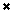  Pulsante di ingrandimento della finestra.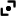  Pulsante di riduzione a icona della finestra.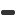 2Finestra di dialogo per inserimento delle proprie credenziali.PassoAzione 1In Username e Password inserire le credenziali come assegnate dall'Amministratore.2In Server inserire il nome della macchina o l'indirizzo del server cui ci si vuole collegare.3Fare clic su : si presenta l'homepage con i menu abilitati in base ai privilegi del proprio account. Vedi "Descrizione della homepage" più sotto.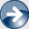 Per visualizzare l'homepage:fare clic su 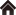 AreaDescrizione 1Barra del titolo con pulsanti di comando.2Menu di RCS con le funzioni abilitate per l'utente3Casella di ricerca per cercare tra i nomi di operation, target e agent, per nome o descrizione.4Collegamenti agli ultimi cinque elementi aperti (operation, target e agent).5Pulsanti per avvio  Wizard.6Utente connesso con possibilità di cambiare la lingua e la password. 7Area download con possibilità durante un'esportazione o una compilazione di vedere lo stato di avanzamento.8Data e ora attuale con possibilità di cambio fuso orario. 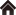 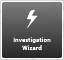 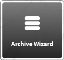 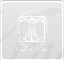 AreaDescrizione 1Barra del titolo con pulsanti di comando: Logout da RCS.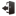  Pulsante di aggiornamento della pagina.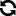  Pulsante di ingrandimento della finestra.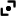  Pulsante di riduzione a icona della finestra.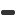 2 Pulsante per tornare alla homepage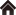 Menu di RCS con le funzioni abilitate per l'utente3Barra di navigazione per l'operation. Di seguito la descrizione:4Pulsanti per visualizzare tutti gli elementi indipendentemente dalla loro appartenenza. Di seguito la descrizione:5Barre con i pulsanti della finestra.6Pulsanti e casella di ricerca:7Utente connesso con possibilità di cambiare la lingua e la password.8Area download con possibilità durante un'esportazione o una compilazione di vedere lo stato di avanzamento. I file sono scaricati sul desktop nella cartella RCS Download.barra superiore: percentuale generazione sul server.barra inferiore: percentuale download dal server su RCS Console.9Data e ora attuale con possibilità di cambio fuso orario.PassoAzione 1Fare clic su [6] compare una finestra di dialogo con i dati dell'utente.2Cambiare lingua o password e fare clic su  per confermare e uscire.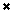 PassoAzione 1Fare clic su [8] compare una finestra di dialogo con la data-ora attuale:Ora UTC: data-ora di Greenwitch (GMT)Ora Locale: data-ora dove è installato il server RCSOra Console: data-ora della console da cui si sta lavorando e che può essere convertita.2Cambiare il fuso orario e fare clic su  per confermare e uscire: tutte le date-ora visualizzate sono convertite come richiesto.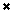 Azione Descrizione Ordinare per colonnaFare clic sull'intestazione per ottenere l'ordine per quella colonna, crescente o decrescente.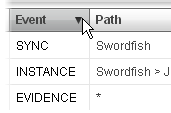 Filtrare un testoInserire parte del testo che si sta cercando: compaiono solo gli elementi che contengono il testo digitato.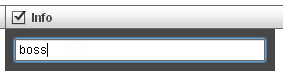 L'esempio mostrerà elementi con descrizioni tipo:"myboss""bossanova"Filtrare in base a un'opzioneSelezionare un'opzione: compaiono gli elementi che corrispondono all'opzione scelta.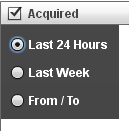 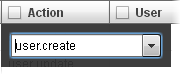 Filtrare in base a più opzioniSelezionare una o più opzioni: compaiono gli elementi che corrispondono a tutte le opzioni scelte.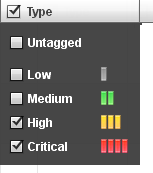 Cambiare la dimensione delle colonneSelezionare il bordo della colonna e trascinarlo.Per gestire i front end:sezione System, FrontendAreaDescrizione 1Menu di RCS. 2Menu System.3Barre con i pulsanti della finestra. Di seguito la descrizione:4Anonymizer configurati non ancora inclusi in una catena.5Catene di Anonymizer sul sistema con l'indirizzo IP dell'ultimo elemento.Possibili stati:: Anonymizer non in catena.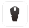 : Anonymizer in catena e funzionante.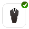 : Anonymizer non monitorato da Network Controller.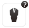 : Anonymizer con malfunzionamenti.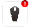 : Collector in funzione.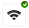 : Collector non funzionante. 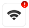 6Barra di stato di RCS. CampoDescrizione TimeData-ora dell'installazione dei vettori sul dispositivo.NameNome del file creato dall'installer.FactoryFactory da cui è stato generato l'installer.UserUtente che ha creato l'installer.Per gestire i back end:sezione System, BackendAreaDescrizione 1Menu di RCS. 2Menu System.3Barre con i pulsanti della finestra. Di seguito la descrizione:4Struttura dei database Shard con loro stato, spazio su disco occupato e disponibile. NOTA: il database 0 è quello incluso in MasterNode.5Barra di stato di RCS. CampoDescrizione Data SizeSpazio occupato.On DiskSpazio totale unità Shard.<nomeServer>:<porta>Porta del server ShardPer gestire i backup:sezione System, BackupAreaDescrizione 1Menu di RCS. Vedi "Elementi e azioni comuni dell'interfaccia"2Menu System.3Barra con i pulsanti dedicati ai processi di backup. Di seguito la descrizione:4Elenco processi di backup programmati (abilitati e non) con lo stato dell'ultimo backup.5Barra con i pulsanti dedicati ai backup. Di seguito la descrizione:6Elenco backup eseguiti.7Barra di stato di RCS. Vedi "Descrizione della homepage" a pagina 80CampoDescrizione AbilitatoAbilita/disabilita il processo di backup. Utilizzare per disabilitare temporaneamente il processo, per esempio in caso di sostituzione dell’unità di backup.Suggerimento: per abilitare/disabilitare rapidamente un processo selezionare la casella nella colonna En dell'elenco.WhatDati da includere nel backup. metadata: tutta la configurazione del sistema: database, Collector, Network Injector, Anonymizer, agent. Ovvero il minimo indispensabile per ripristinare il sistema in caso di disastro. Tutte le informazioni necessarie per proseguire la raccolta informazioni dagli agent sono contenuti in questo tipo di backup.full: backup completo della configurazione di sistema e dei dati di intercettazione (operation e target). Può richiedere diverso tempo di esecuzione.operation: backup dell'operation indicata, dati inclusi.target: backup del target indicato, dati inclusi.WhenCadenza del backup.UTC: fuso orario.NameNome da assegnare al backup.Se dopo l'ultimo backupAllora il ripristinosi è cancellato un elemento recupera l'elemento cancellato.si è modificato un elemento lascia l'elemento modificato.si è aggiunto un nuovo elementolascia l'elemento modificato.Per gestire i Network Injector:sezione System, Network InjectorAreaDescrizione 1Menu di RCS. 2Menu System.3Barra con i pulsanti dedicati ai Network Injector. Di seguito la descrizione:4Elenco dei Network Injector.5Barra con i pulsanti dedicati alle regole di injection. Di seguito la descrizione:6Elenco delle regole del Network Injector selezionato.En: selezionare per abilitare le regole da applicare.7Barra di stato di RCS. .DatoDescrizione NameDescription Descrizioni libere.VersionVersione software. Per vedere le versioni software di tutti i componenti vedi "Monitoraggio del sistema (Monitor)" a pagina 100.AddressIndirizzo IP dell'apparato.Port4444. Per vedere le porte da aprire in caso di firewallvedi "Porte da aprire nel firewall" a pagina 15Monitor via NCSe abilitato, Network Controller acquisisce lo stato di Network Injector ogni 30 secondi.Se non abilitato, Network Injector continua le sue operazioni di sniffing e injection ma Network Controller non ne verifica lo stato. Usato quando non è possibile per qualsiasi ragione connettersi al Network Injector una volta installato presso l’ISP, o nel caso di utilizzo tattico.LogUltimi messaggi registrati nei log. Per vedere il contenuto dei file di log vedi "I log di sistema" a pagina 70.: aggiorna l'elenco.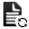 : elimina i log visualizzati.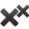 Per fare il monitoraggio del sistema:sezione MonitorAreaDescrizione 1Menu di RCS. : indica la quantità di allarmi di sistema in corso.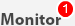 2Barre con i pulsanti della finestra. Di seguito la descrizione:3Elenco componenti di RCS con relativo stato: Allarme (genera l'invio di una  al gruppo di alerting)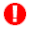  Avvertenza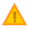  Componente funzionante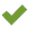 4Stato delle licenze.5Barra di stato di RCS. PassoAzione 1Selezionare il componente.2Fare clic su Delete: RCS non acquisirà più lo stato da quel componente. Solo eventuali successive installazioni di nuovi componenti aggiorneranno l'elenco automaticamente.NOTA: una cancellazione per errore di un componente ancora installato non è distruttiva. Lo stato del componente ricomparirà al successivo aggiornamento della pagina.DatoDescrizione TypeNameTipo e nome del componente controllato:Network Controller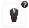  Anonymizer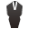  Database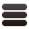  Collector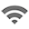 AddressIndirizzo IP del componente.Last contactData-ora ultima sincronizzazione.StatusStato del componente dall'ultima sincronizzazione: Allarme: il componente non sta funzionando, contattare il gruppo di alerting per un intervento rapido.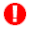  Avvertenza: il componente segnala una situazione di rischio, contattare l'Amministratore di sistema per le verifiche del caso.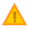  Componente funzionante.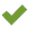 CPU% utilizzo CPU del singolo processo.CPU Total% utilizzo CPU del server.Disk Free% di unità disco libera.DatoDescrizione License typeTipo di licenza attualmente in uso per gli agent.reusable: è possibile riutilizzare la licenza di un agent dopo la sua disinstallazione.oneshot: la licenza di un agent ha validità solo per una installazione.UsersQuantità di utenti attualmente usati dal sistema e quantità massima ammessa.Gli agentQuantità di agent attualmente usati dal sistema e quantità massima ammessa.DesktopMobileRispettivamente quantità agent desktop e mobile attualmente usati dal sistema e quantità massima ammessa.Distributed serverQuantità database attualmente usati dal sistema e quantità massima ammessa.CollectorsQuantità Collector attualmente usati dal sistema e quantità massima ammessa.AnonymizersQuantità di Anonymizer attualmente usati dal sistema e quantità massima ammessa.RCS 8. Manuale dell'amministratore di sistemaManuale dell'amministratore di sistema 1.-2012© COPYRIGHT 2012info@hackingteam.comHT S.r.l.via della Moscova, 1320121 Milano (MI)Italytel.: + 39 02 29 060 603fax:+ 39 02 63 118 946www.hackingteam.come-mail:info@hackingteam.com